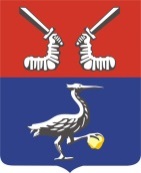 ИТОГИСОЦИАЛЬНО-ЭКОНОМИЧЕСКОГО РАЗВИТИЯмуниципального образованияПРИОЗЕРСКИЙмуниципальный районЛенинградской областиза 2017 годОтдел экономической политики и предпринимательской деятельности2018 годВведениеСтабильная производственно-хозяйственная деятельность крупных и средних предприятий, их инвестиционная активность позволила сохранить экономические условия для развития района в отчетном году. В январе-декабре 2017 года произошел рост инвестиций в основной капитал, объема продукции сельскохозяйственного производства, оборота розничной торговли и объема платных услуг населению. Оборот организаций по всем видам деятельности, объемы отгруженных товаров собственного производства, выполненных работ и услуг, не превысили значения предыдущего года. Сальдированный финансовый результат (прибыль минус убытки), полученный по крупным и средним организациям основных видов деятельности, к концу отчетного года имеет положительное значение. Наблюдается рост кредиторской  и снижение дебиторской задолженностей.Налогов в бюджеты всех уровней за 2017 год собрано больше, чем в январе-декабре 2016 года. Консолидированный бюджет исполнен с профицитом.Наблюдается стабильный рост уровня оплаты труда. Отсутствует просроченная задолженность по выплате заработной платы.Ситуация на рынке труда в течение года сохранялась стабильной. Уровень безработицы ниже среднеобластного значения. Демографическая ситуация в районе характеризовалась небольшим сокращением естественной убыли населения за счет снижения как показателя рождаемости, так и показателя смертности.I. ДемографияПо данным Петростата численность постоянного населения Приозерского муниципального района на начало 2017 года составляла 62,039 тыс. человек (справочно: на 01.01.2016г. – 62,595 тыс. чел.).По данным Петростата число зарегистрированных рождений по сравнению с прошлым годом сократилось на 87 малышей и составило 473 ребенка, темп роста к 2016 году 84,5%. Коэффициент рождаемости по итогам 2017 года сократился к уровню предыдущего года на 14,4% и составил 7,7 ед. на 1000 чел. населения.Число умерших по данным Петростата уменьшилось по сравнению с предыдущим годом на 102 чел. и составило 817 чел., темп роста к 2016 году 88,9%. Коэффициент смертности также значительно сократился с 14,7 до 13,2 ед. на 1000 чел. населения.  В результате сокращения уровней рождаемости и смертности естественная убыль населения в январе-декабре 2017 года уменьшилась на 3,5% по сравнению с январем-декабрем 2016 года, а коэффициент естественной убыли составил 5,5 ед. на 1000 населения против 5,7 ед. в январе-декабре 2016 года. Превышение смертности над рождаемостью за последние два года сохраняется на уровне 1,6-1,7  раза.Количество заключенных за отчетный год браков сократилось по сравнению с предыдущим годом на 17% (или на 60 ед.) и составило 300 ед. Вместе с тем, количество разводов выросло в отчетном году  по сравнению с 2016 годом на 7% и составило 272 ед., что на 17 случаев развода больше. II. Оборот организаций По данным Петростата за январь-декабрь 2017 года оборот организаций по всем видам экономической деятельности составил 15247,9 млн. руб., темп роста к 2016 году (без учета инфляции) 69,1%. Предприятиями и организациями района за отчетный год отгружено товаров собственного производства, выполнено работ, оказано услуг собственными силами на сумму 11305,9 млн. руб., что на 23,2% меньше уровня января-декабря 2016 года. Снижение связано с падением объемов по всем основным отраслям: добыча полезных ископаемых (88,9% к январю-декабрю 2016 года), обрабатывающие производства (88,1%), обеспечение электроэнергией, газом и паром (99,2%), водоснабжение, водоотведение и утилизация отходов (99%), транспортировка и хранение (96,5%), строительство (61%), предоставление прочих видов услуг (90,2%). По отрасли «торговля оптовая и розничная» из-за проведения в 2016 году крупной разовой сделки, осуществленной организацией ООО «Балтийская экспедиторская компания», данный показатель по итогам отчетного года уменьшился более чем 13 раз по сравнению с предыдущим годом. Рост объемов отгрузки товаров собственного производства (по хозяйственному ОКВЭД) наблюдается только в сельском хозяйстве (114,7% к уровню 2016 года) и в деятельности гостиниц и предприятий общепита» (119,4%). В структуре общего объема отгруженной продукции собственного производства наибольший удельный вес приходится на добычу полезных ископаемых - 31%, обрабатывающие производства - 30% и сельское, лесное хозяйство, охота, рыболовство и рыбоводство - 20%.   III. Промышленность Добывающие производства. С 2017 года в выборку предприятий, обследуемых Петростатом по отрасли «Добыча полезных ископаемых» включено АО «ЛСР. Базовые», имеющее Производственный комплекс «Гранит-Кузнечное» на территории Кузнечнинского ГП. Объем отгруженной продукции собственного производства предприятиями отрасли по данным Петростата за январь-декабрь 2017 года составил 3483,7 млн. руб. (в действующих ценах по хозяйственному ОКВЭД), что составило 88,9% к уровню января-декабря 2016 года. Производство основного вида продукции в натуральном выражении по данным Петростата – щебня, отсевов и прочих гранитных смесей – составило в отчетном периоде 3963 тыс. м3 (101,4% к 2016 году).Сальдированный финансовый результат предприятия добывающей отрасли по итогам 2017 года составила прибыль 513,9 млн. рублей. Кредиторская задолженность в данном секторе экономики на 1 января 2018 года составила 1179 млн. руб.; дебиторская – 914,1 млн. руб.По данным Петростата среднесписочная численность работников по отрасли «добыча полезных ископаемых» в январе-декабре отчетного года составила 912 чел., что в 1,4 раза меньше 2016 года. Среднемесячная номинальная начисленная заработная плата в целом по отрасли в отчетном 2017 году (30893 руб.) ниже уровня прошлого года на 6,4%, но на 1% выше средней заработной платы по району.Обрабатывающие производства. Объемы отгруженной продукции собственного производства крупными и средними предприятиями за январь-декабрь 2017 года по сравнению с 2016 годом уменьшились на 11,9% и составили 3424,4 млн. руб. 56% всех объемов обрабатывающих производств формируют предприятия деревообрабатывающего комплекса. Ими отгружено продукции на сумму 1915 млн. руб., что составило 78,5% к январю-декабрю 2016 года.Основные предприятия деревообрабатывающего производства осуществляют свою деятельность на территории Приозерского городского поселения (ОАО «Лесплитинвест») и Ларионовского сельского поселения (ООО «Приозерский лесокомбинат- Дом»). ОАО «Лесплитинвест»: за январь-декабрь 2017 года сократило объем отгруженной продукции по сравнению с предыдущим годом в 1,3 раза до 1786,2 млн. руб. (в действующих ценах). Доля данного предприятия составляет 50% от общего объема отгруженной продукции обрабатывающими производствами района в 2017 году. В натуральном выражении выпуск древесноволокнистой плиты составил 8596 тыс. усл. м2, что на 16,8% или на 1235,7 тыс. усл. м2 больше, чем за предыдущий год. Ламинированных плит МДФ в отчетном году произведено 1213,7 тыс. м2, это в 1,4 раза больше показателя 2016 года. Производство пиломатериалов и по итогам отчетного года сократилось почти в 2 раза к уровню предыдущего года и составило 31,6 тыс. м3. На 15,2% сократилось производство межкомнатных дверей и составило за год 117 тыс. шт. В 1,5 раза уменьшился выпуск дверного погонажа, за январь-декабрь 2017 г. всего произведено 3112,5 тыс. пог. м. Предприятие на конец отчетного года вышло с убытками в сумме 135,9 млн. руб. (на конец 2016 года предприятие имело прибыль 133,55 млн. руб.). Среднесписочная численность работающих в настоящее время 731 чел, по сравнению с 2016 годом она сократилась на 8,4%. Средняя заработная плата в отчетном году выросла по сравнению с 2016 годом на 2,4%. Просроченной задолженности по зарплате на предприятии нет.ООО «Приозерский лесокомбинат-Дом», оказывающее услуги по лесопилению, за 2017 года выполнило услуг на сумму 157,8 млн. руб., что на 21,5% больше объемов предыдущего года (в действующих ценах). Средняя численность работников составляет 182 чел., уровень заработной платы по итогам отчетного года вырос на 1,5%. Наблюдается тенденция роста дебиторской (в 2 раза) и сокращения кредиторской (на 27,9%) задолженностей на предприятии по сравнению с показателями 2016 года. Отчетный год предприятие завершило с прибылью (2,18 млн. руб.), и по сравнению с предыдущим годом ее сумма увеличилась более чем в 3 раза. Инвестиции в основной капитал в 2017 году также выросли в 2 раза к уровню предыдущего года и составили 2,27 млн. руб.ЗАО «Дело» - малое предприятие, выпускающее пиломатериалы высокого качества. Объем отгруженной продукции за отчетный год в действующих ценах сократился на 2,9% и составил 98,4 млн. руб. Производство пиломатериалов в натуральном выражении составило 8,22 тыс. м3, что на 2,8% меньше прошлогоднего показателя. На 10,7% к уровню 2016 года уменьшилась среднемесячная заработная плата работников, средняя численность работников сохранилась на уровне предыдущего года и составила 49 чел. Предприятие не имеет просроченной задолженности по платежам в бюджет и внебюджетные фонды и просроченной задолженности по заработной плате.На предприятии по производству мебели ООО «Лидер» (Приозерское ГП) объем отгруженной продукции за январь-декабрь отчетного года (по данным Петростата) составил 368,7 млн. руб., что ниже показателя предыдущего года на 6,9%. В натуральном выражении производство мебели сократилось до 334,6 млн. руб., это на 14,4% меньше уровня 2016 года. В том числе произведено стульев за отчетный год 262,2 тыс. шт. (темп роста к 2016 году 89,4%). Среднесписочная численность работников данного предприятия увеличилась по сравнению с предыдущим годом на 23,4% и составила 227 чел. Прибыль предприятия по итогам 2017 года выросла по сравнению с предыдущим годом более чем в 1,9 раза (7,16 млн. руб.). Уровень оплаты труда на предприятии за отчетный год увеличился к уровню 2016 года в 1,5 раза.Предприятием, относящимся к производству резиновых и пластмассовых изделий, является АО «Аэлита» (Сосновское СП). На 5,4% в 2017 году по сравнению с январем-декабрем 2016 года вырос объем отгруженной продукции на предприятии и составил 172,1 млн. руб. (в действующих ценах). Производство основного вида продукции - изделий из пластмасс в натуральном выражении увеличилось по сравнению с прошлым годом в 1,4 раза и составило 956 тонн. Средняя численность работающих за отчетный период составила 131 чел, по сравнению с прошлым годом она уменьшилась на 8,4%. Средняя заработная плата на предприятии по сравнению с уровнем 2016 года уменьшилась на 4,3%. Предприятие по итогам деятельности за 2017 год вышло с прибылью 12,9 млн. руб. (темп роста 86% к 2016 году). Просроченной задолженности по заработной плате на предприятии нет. ООО «Приозерский хлебокомбинат» (Приозерское ГП) за 2017 год отгружено продукции на сумму 192,5 млн. руб., или 100,12% к уровню прошлого года. Промышленной продукции в натуральном выражении произведено: хлеб и хлебобулочные изделия – 2814 тонн, или 96% к уровню 2016 года; кондитерские изделия – 89 тонн, или 83,2% к уровню предыдущего года. Среднесписочная численность работников на 01.01.18г. составила 159 чел., что на 1,9% меньше уровня 2016 года. Оплата труда на предприятии за отчетный год выросла к уровню прошлого года на 8,8%. Отчетный год предприятие завершило с прибылью (8,0 млн. руб., 91% к уровню 2016 года). Просроченная задолженность по платежам в бюджет и по заработной плате отсутствует.ЗАО «Салма» - малое предприятие по производству швейных изделий, в частности прочей верхней одежды (Приозерское ГП). Объем отгруженной продукции по основному виду деятельности за отчетный год в действующих ценах составил 23,5 млн. руб., что на 23% больше уровня предыдущего года. На 23,4% к уровню 2016 года выросла среднемесячная заработная плата работников. Среднесписочная численность работников уменьшилась по сравнению с 2016 годом на 9% и составила 72 чел. Предприятие не имеет просроченной задолженности по платежам в бюджет и внебюджетные фонды и просроченной задолженности по заработной плате.Увеличились объемы производства основных видов товаров в натуральном выражении (по крупным и средним предприятиям):- в обработке древесины и производстве изделий из дерева - выпуск плиты древесноволокнистой (8596 тыс. усл.м2) – на 16,8%;- в производстве пластмассовых изделий – производство изделий из пластмасс (956 тонны) – на 39,8%;- в производстве продукции добывающей отрасли – производство щебня, отсевов и прочих гранитных смесей (3963 тыс. м3) на 1,4%.Снижение выпуска продукции произошло:- в обработке древесины и производстве изделий из дерева - выпуск пиломатериалов (36,3 тыс. куб. м) – в 2 раза;- в производстве прочей продукции - производство мебели (334,6 млн. руб.) – на 14,4%;- в производстве пищевых продуктов  – производство хлеба и хлебобулочных изделий (2814 тонн) – на 4% и производство кондитерских изделий (89 тонн) – на 16,8%;- в производстве химической продукции - производство взрывчатых веществ (79,9 млн. руб.) – на 29,8%.Сальдированный финансовый результат крупных и средних предприятий обрабатывающего производства по итогам января-декабря 2017 года составили убытки 64,6 млн. руб. (на 01.01.2016г. прибыль составляла 167,4 млн. руб.). Всего по отрасли «обрабатывающие производства» на конец отчетного года получена прибыль в общей сумме 71,4 млн. руб. (это в 2,4 раза меньше уровня 2016 года). С убытками к концу отчетного года вышло одно из обследуемых крупных предприятий - ОАО «Лесплитинвест» (135,9 млн. руб.). С начала года кредиторская задолженность в данном секторе экономики уменьшилась на 15% и на 1 января 2017 года составила 667,2 млн. руб.; дебиторская – сократилась на 15,5% – 453,6 млн. руб. За период с начала отчетного 2017 года среднесписочная численность работников (без внешних совместителей) крупных и средних предприятий обрабатывающих производств составила 1501 чел., что меньше уровня предыдущего года на 7,6%.Среднемесячная номинальная начисленная заработная плата по отрасли за 2016 год составила 29431 руб., что больше уровня 2016 года на 4,6%, но на 3,7% меньше среднерайонного уровня за отчетный год. IV. Сельское хозяйство, рыболовство и рыбоводство Сельскохозяйственным производством занимаются 9 крупных сельхозпредприятий и 2 малых предприятия. Сельхозпредприятия района преимущественно молочно-мясного направления. Объем продукции сельского хозяйства по крупным и средним сельхозпредприятиям района в январе-декабре 2017 года составил 3,72 млрд. руб. или 103,4% к уровню 2016 года (в действующих ценах). За период январь-декабрь 2017 года во всех хозяйствах района произведено мяса КРС в живом весе 3595,3 тонны, что на 4,3% больше уровня предыдущего года. Пять из девяти крупных хозяйств увеличили объемы реализации мяса КРС по сравнению с 2016 годом, из них наиболее значительно – это АО «ПЗ «Красноозерное» - в 1,46 раза, АО «ПЗ «Петровский» - на 9%. Существенно сократили объемы реализации мяса КРС два с/х предприятия: АО «ПЗ «Расцвет» (56% к уровню 2016 года) и АО «ПЗ «Первомайский» (80%). Среди малых предприятий ООО «Яровое» за отчетный год увеличило реализацию мяса КРС по сравнению с показателями предыдущего года в 2,15 раза, а ООО «Урожайное» - на 7%. Сельхозпредприятие ООО «ЖК «Бор», которое занималось производством свинины, находится в стадии банкротства и данные о реализации мяса в отчетном году отсутствуют.Валовой надой молока в районе в 2017 году (с учетом субъектов малого предпринимательства) вырос по сравнению с предыдущим годом на 2,9% и составил 81568,7 тонны. Это второй показатель в Ленинградской области и существенный вклад в региональное производство молока – 14% от общеобластного объема произведенного коровьего молока. Все наши хозяйства либо улучшили, либо сохранили прошлогодний показатель по производству молока. Наиболее существенное увеличение произошла в АО «Судаково» (109% к уровню 2016 года), АО «ПЗ «Первомайский» (105%), АО «ПЗ «Мельниково» (105%). По итогам 2017 года в Ленинградской области 10 хозяйств превысили 10-тысячный рубеж в продуктивности дойного стада, из них четыре хозяйства Приозерского района. Из них два сельхозпредприятия, превысили 11-тысячный рубеж - в АО «ПЗ Гражданский» надоено 11438 кг на 1 фуражную корову, в АО «ПЗ «Раздолье» - 11035 кг. Два хозяйства Приозерского район (из шести по области) надоили более 10 тыс. тонн молока на одну корову – это, как и в предыдущем году, АО ПЗ «Петровский» надоено 10756 кг на 1 фуражную корову (-192 кг к 2016 году) и АО «ПЗ «Расцвет» - 10650 кг. Два с/х предприятия Приозерского района надоили более 9000 кг на 1 корову: АО ПЗ «Красноармейский» - 9600 кг (+86 кг к 2016г.) и АО «Судаково» 9104 кг (+45 кг к 2016г.). АО «ПЗ «Мельниково» и АО «ПЗ «Первомайский» надоили более 8000 кг на 1 фуражную корову. Средняя продуктивность коров по району за 2017 год (с учетом субъектов малого предпринимательства) превысила прошлогодний показатель на 146 кг, на 1089 кг - среднеобластной показатель отчетного года и достигла 9763 кг. По этому показателю Приозерский район по-прежнему занимает I-ое место в Ленинградской области. Наибольшей прибавки по продуктивности дойного стада по сравнению с предыдущим годом добились животноводы АО «ПЗ «Первомайский» +407 кг к уровню 2016 года. Отличились также АО «ПЗ «Мельниково» (+ 395 кг), АО «ПЗ «Раздолье» (+ 375 кг) и АО «ПЗ Гражданский» (+223 кг).С целью повышения производства молока необходимо сохранять и наращивать поголовье коров, так как уровень продуктивности в большинстве хозяйств уже достаточно высок. С этой задачей справляются все хозяйства района. Общее количество коров по району, с учетом малых предприятий ООО «Урожайное», ООО «Яровое» и ООО «КФХ Подкаминского А. А.», увеличилось до 9526 гол. (+118 гол. к уровню 2016 года), а общее поголовье крупного рогатого скота выросло на 432 гол. (или на 2%) и составило на конец 2017 года 22346 гол. В отчетном году поголовье мясного КРС как в ООО «Урожайное», так и в ООО «Яровое» уменьшилось по сравнению с 2016 годом до 740 гол. (-56 гол.) и 1443 гол. (-76 гол.) соответственно. До 1900 гол. к концу отчетного года выросло стадо коз в АО «ПЗ «Красноозерное» (+96 гол. к уровню 2016 года). Хозяйство занимается производством козьего молока и козьего сыра. Валовое производство козьего молока за 2017 год по сравнению с предыдущим годом увеличилось на 4,2% и составило 959,232 тонны.Средний процент жирности молока по району за 2017 год вырос в сравнении с показателем предыдущего года с 3,63 до 3,66%. В шести из девяти сельхозпредприятий наблюдается тенденция к увеличению жирности молока или сохранению на прежнем уровне по сравнению с прошлогодними показателями, кроме АО «ПЗ «Раздолье» (снижение с 3,47% до 3,40%), АО «ПЗ «Петровский» (снижение с 3,66% до 3,56%) и АО «Судаково» (с 3,74% до 3,61%). За отчетный год 100% молока сдано высшим сортом. Одним из решающих условий для дальнейшего повышения эффективности сельского хозяйства, в частности животноводства, является улучшение и развитие кормовой базы за счет интенсификации всех видов кормовых источников на базе мелиорации, химизации и комплексной механизации, применение индустриальных методов выращивания и прогрессивных технологий уборки кормов, включая организацию массового и поточного производства зеленых кормов, эффективное использование земли на основе оптимального сочетания полевого и культурного лугопастбищного кормопроизводства.Хозяйства района обеспечили себя кормами собственного производства на 107,6% к плану отчетного года. За заготовительный сезон 2017 года сельскохозяйственными предприятиями района заготовлено 54039 тонн кормовых единиц, что на 3794 тонны больше  чем было запланировано на текущий год, но это на 5,7% меньше чем в 2016 году. На 1 условную голову КРС в целом по району заготовлен 31 центнер кормовых единиц, что выше планового значения на 6,9%. За отчетный год заготовлено 125,5 тыс. тонн силоса из провяленных трав (110,6% к плану 2017г. и 118,3% к уровню 2016 года), 31,4 тыс. тонн силоса из свежескошенных трав (130,8% к плану 2017г. и 152,5% к уровню 2016 года), 11,1 тыс. тонн сена (83% к плану 2017г. и 100,7% к уровню 2016 года) и 31,8 тыс. тонн сенажа (103,5% к плановому значению). Площадь скошенных угодий за 2017 год составила 17,3 тыс. га, что на 2,5% больше показателя 2016 года. Валовое производство фуражного зерна в 2017 году составило 4973 тонны, что на 3,6% больше планового показателя. Улучшение показателей производственной деятельности в АПК Приозерского района во много зависит от применения интенсивных технологий и модернизации производства. Так за 2017 год на развитие своих производств сельхозпредприятия района израсходовали в 1,5 раза больше средств, чем в предыдущем 2016 году, 445,8 млн. руб. Из них на строительство и реконструкцию зданий и сооружений направлено 313,7 млн. руб., что более чем в 2 раза больше объемов прошлого года, на приобретение нового оборудования, автотранспорта и сельхозтехники (более 100 наименований) – 132,1 млн. руб. (84,6% к прошлому году).Так, АО «ПЗ Гражданский» выполнено асфальтирование участка дороги на животноводческий комплекс, реконструкция мелиоративной сети и двух зданий скотных дворов, приобретены два полуприцепа, погрузчики, трактор, комплекты оборудования для скотных дворов, посевной комплекс поилки и щетки для КРС и пр. оборудование всего на сумму 127,5 млн. рублей. АО ПЗ «Красноармейский» закупило технику для заготовки кормов на 1 млн. руб. АО ПЗ «Красноозерное» всего за отчетный год израсходовало 44,8 млн. руб., в том числе 18,9 млн. руб. направлено на модернизацию камеры созревания сыра, на строительные работы для системы охлаждения «Лед-Вода» и холодильной камеры, на капитальный ремонт автодороги, связывающей объекты животноводческого комплекса, а также приобретены новые сельхозмашин и техника (валкователь прицепной, ворошитель роторный, рулонный пресс-подборщик, камера созревания сыра и пр.). Расходы АО «ПЗ «Мельниково» в 2017 году на обновление сельскохозяйственной техники, машин и оборудования составили 21,1 млн. руб., всего приобретено 18 наименований два трактора с полуприцепами, самоходный телескопический погрузчик, две косилки, сеялка, техника для заготовки кормов, щетки-чесалки для КРС и пр.). АО «ПЗ «Петровский» на модернизацию здания для молодняка КРС на 318 гол. и строительство навеса для телят выделило 83,9 млн. руб. и 21,2 млн. руб. израсходовало на приобретение двух тракторов с полуприцепами, двух дизельных электростанций, автобуса ГАЗ, квартиры 2-комнатной, прочей техники и оборудования (всего 18 ед.). АО «ПЗ «Первомайский» выполнило реконструкцию и капитальный ремонт двух мелиоративных участков, капитальный ремонт дороги «ГЭС», на что было израсходовано 40,9 млн. руб., приобретено 8 ед. сельскохозяйственной техники, автомашин и оборудования (а/м самосвал, тракторный полуприцеп, погрузчик, силосорезка и универсальный кормосмеситель «МиксМакс») сумму 11,9 млн. руб. АО «ПЗ «Раздолье» выполнило реконструкцию двора №2, строительство сенного сарая и навозохранилища (24,7 млн. руб.) и на 10,1 млн. руб. закуплено техники и оборудования (а/м легковой, трактор и тракторный распределитель, танк-охладитель для молока, пресс-подборщик, грабли-ворошилку, борону, сеялку). АО «ПЗ «Расцвет» за отчетный год приобрело а/м ГАЗ 2705, молокоохладитель закрытого типа на 10 тыс. л и весовой комплект к нему, грабли-ворошилку ГВР-630, всего на сумму 2,2 млн. рублей. АО «Судаково» произвело реконструкцию и капитальный ремонт двух мелиоративных систем на площади 221,5 га (19,8 млн. руб.) и на обновление техники и оборудования (а/м самосвал, навозоуборочный транспортер, крематор, вилы силосоотрезные) израсходовало 8,0 млн. руб. ООО «Яровое» приобретено 4 ед. нового кормозаготовительного оборудования, в том числе прицепную косилку, борону, грабли-ворошилку, агрегат для плющения зерна, всего на общую сумму 1,3 млн. руб. ООО «Урожайное» выполнило в 2017 году большой объем строительных работ (строительство дороги 1,31 км, здания нежилого одноэтажного, четырех навесов, пожарной емкости на 1000 м3 со станцией пожаротушения, производственной площадки и стола для кормления) на общую сумму 26,6 млн. руб., а также приобрело два автомобиля-самосвала и а/м УАЗ на сумму 499 тыс. руб. Продолжается активное развитие как рыболовецких предприятий и частных предпринимателей, занимающихся выловом рыбы, так и рыбоводческих производств на территории Приозерского района. Ловом рыбы в естественных водоемах в отчетном году занимались 17 предприятий и индивидуальных предпринимателей, общий улов которых за отчетный год составил 250,854 тонны рыбы, что на 33% меньше чем в предыдущем году. Такое значительное уменьшение связано с сокращением более чем в 2 раза объемов вылова рыбы ООО «Воспроизводственно-охранное хозяйство» (п. Сосново). Их улов составил 122,914 тонны рыбы, или 49% от общего годового улова рыбы по району. ООО «РПК «Ладога», следующее по объемам вылова рыбы в естественных водоемах Приозерского района, увеличило свой улов в отчетном году более чем в 7 раз по сравнению с 2016 годом (55,036 тонны против 7,684 тонн в 2016 году), это 22% от общего годового улова. ООО «Бриз», начавшее свою деятельность в отчетном году, выловило 23,128 тонны рыбы, и это третий показатель по объемам в районе с долей в 9%. Из 12-ти индивидуальных предпринимателей, занимающихся данной деятельностью, шесть - сократили свой улов в отчетном году по сравнению с 2016 годом. Таким образом, объем улова индивидуальными предпринимателями уменьшился по сравнению с показателем предыдущего года на 21% и составил 34,3 тонны рыбы, а это на 9,1 тонны меньше прошлогоднего уровня.За отчетный год всеми рыборазводными предприятиями района произведено 1322,6 тонны рыбы в натуральном выражении (101,3% к уровню 2016 года). Всего семь хозяйств занимаются рыборазведением в районе – ООО «СХП «Кузнечное», ООО «Форват», ООО «Экон», ООО «Приозерская рыбная компания», ЗАО «Северное Громово», ФГУ Сосновское ГООХ и к/х Аверченкова. Шесть хозяйств ориентированы на производство товарной форели. За 2017 год ими было реализовано 1308,6 тонны товарной форели (на 4,9% больше чем в 2016 году) на общую сумму 447,2 млн. руб. (111,7% к уровню 2016 года). ООО «СХП «Кузнечное» увеличил производство товарной форели в отчетном году на 10 тонн (или на 1,2%) по сравнению с предыдущим годом (811 тонн). Это 62% от общего объема реализованной товарной форели в отчетном году в целом по району. Второй показатель объема реализации товарной форели у ООО «Приозерская рыбная компания», его доля составила 18,5%. ООО «ПРК» увеличило за 2017 год реализацию форели более чем в 2 раза по сравнению с предыдущим годом (241,7 тонны). ООО «Экон» заняло третью позицию по объему реализации товарной форели в районе (15%), так как сократил свои объемы производства рыбы по сравнению с прошлогодним показателем в 1,4 раза, до 196,4 тонны, что на 81,5 тонны меньше. Кроме товарной форели, два хозяйства занимаются разведением сига - это ООО «Форват» и ООО «СХП «Кузнечное». За отчетный год ими реализовано 13,4 тонны данного вида товарной продукции, что в 1,4 раза больше прошлогоднего уровня. При этом доля ООО «Форват» составляет более 92% или 12,4 тонны.К/х Аверченкова, как и ООО «Экон», и ФГУ Сосновское ГООХ, занимаются производством посадочного материала нескольких видов ценных рыб – это карп, форель радужная, судак, пелядь. Сохранение стабильности и рост сельскохозяйственного производства, приток инвестиций в отрасль оказался возможным благодаря государственной поддержке сельхозтоваропроизводителей района. В 2017 году она составила 632,6 млн. руб. (темп роста к уровню 2016 года 109%), в т. ч. из федерального и областного бюджетов – 623,5 млн. руб. (109% к 2016 году), местного бюджета – 9,1 млн. руб. (107,1%).Особое внимание в Приозерском районе уделяется малым формам хозяйствования. В 2017 году в 1,3 раза к предыдущему году увеличилась Господдержка крестьянских (фермерских) хозяйств, семейных ферм и личных подсобных хозяйств, начинающих фермеров и составил 58,3 млн. руб., в том числе из федерального  и областного бюджетов – 57,3 млн. руб. (темп роста к 2016 году 127%), из местного бюджета – 1,056 млн. руб. (105,6% к 2016 году). Субсидиями воспользовалось 60 хозяйств, в том числе 19 крестьянских (фермерских) хозяйств и 41 личное подсобное хозяйство. На территории муниципального образования активно реализуется Государственная программа «Устойчивое развитие сельских территорий на 2014-2017 г.г.», в рамках которой за период январь-декабрь 2017 года согласно заключенным договорам купли-продажи 25 семей граждан, проживающих в сельской местности, а также из числа молодых семей и молодых специалистов на селе, приобрели 1,49 тыс. м2 жилья. Всего жилье приобретено на общую сумму 62,5 млн. руб., из них средства областного бюджета составили 40,7 млн. руб., федерального – 4,8 млн. руб. В январе-декабре 2017 получена сальдированная прибыль крупных и средних предприятий сельского хозяйства в сумме 487,9 млн. руб., темп роста к предыдущему году 135,8% (в январе-декабре 2016 года – прибыль составляла 359,2 млн. руб.). Кредиторская задолженность по отрасли на 1 января 2018 года составила 261,4 млн. руб. (темп роста к 2065 году – 79,2%), дебиторская – 222,2 млн. руб. (101,4%).Среднесписочная численность работников (без внешних совместителей) по отрасли «Сельское хозяйство, охота и лесное хозяйство» за период январь-декабрь 2017 года составила 1440 чел., что на 4,1%. меньше чем в 2016 году. Среднемесячная номинальная начисленная заработная плата по отрасли за 2017 год выросла по сравнению с прошлогодним уровнем на 7,2% и составила 34630 руб., что на 13,3% выше среднерайонного уровня. Просроченная задолженность по заработной плате на сельхозпредприятиях на 01.01.2018г. отсутствует.V. Транспорт На территории района услуги по пассажирским перевозкам (в т. ч. по социальным рейсам) осуществляет автотранспортное предприятие ООО «ПитерАвто». Грузовыми перевозками занимается малое предприятие ООО «АТП-1». Содержание и ремонт дорожного хозяйства на территории района осуществляют ГП «Приозерское ДРСУ» и МП «Спецтранс». Железнодорожный транспорт представлен предприятием ПЧ-16, где в отчетном году произошла реорганизация и сокращение численности работающих.Общий объем перевозок грузов автомобильным транспортом (без учета индивидуальных предпринимателей по крупным и средним организациям, входящим в выборку Петростата) за отчетный год составил 284,2 тыс. тонн (91,4% к уровню 2016 года) при грузообороте 8196,8 тыс. тонно-км (105,3% к уровню 2016 года). Сальдированный финансовый результат крупных и средних организаций транспорта по итогам 2017 года составил +11,5 млн. руб., что на 12,2% меньше прошлогоднего показателя. Кредиторская задолженность с начала отчетного года сократилась в 1,9 раза и составила на 01.01.2018г. 7,28 млн. руб., дебиторская - выросла на 6,6% и составила 8,95  млн. рублей. Среднесписочная численность работников крупных и средних организаций транспорта по итогам 2017 года составила 168 чел., что в 2 раза меньше прошлогоднего показателя. Сокращение связано с реорганизацией предприятия РЖД ПЧ-16. Среднемесячная начисленная заработная плата за отчетный год по отрасли (37073 руб.) выше уровня прошлого года на 6,7% и на 21,3% выше средней заработной платы по району.  VI. Инвестиции, строительство Объем инвестиций в основной капитал крупных и средних предприятий за счет всех источников финансирования в январе-декабре 2017 года по данным Петростата превысил почти в 2 раза показатель предыдущего года и составил 3629 млн. руб. (199,4% к уровню 2016 года). Структура капитальных вложений сложилась следующим образом: собственные средства предприятий – 69%, бюджетные средства – 25,2%, кредиты банков и прочие привлеченные средства – 5,7%. Инвестиции в сельское, лесное хозяйство, охоту, рыболовство и рыбоводство составили 20% от общего объема капитальных вложений, на развитие добывающей отрасли – 1,9%, в обрабатывающее производство – 2,6%, по отрасли «государственное управление» - 22,1%, на развитие строительной отрасли – 1,6%, на развитие отраслей социальной сферы (наука, образование и здравоохранение) – 3,9%, на развитие прочих видов услуг (ООО «ОЗОН» - «Гостеприимный курорт «Игора») - 1,2%, в прочие виды деятельности – 2,4%. Более 44% составили инвестиции организаций, относящихся к отрасли «обеспечение электроэнергией, газом и паром, кондиционирование воздуха» и занимающихся газоснабжением. В связи с отсутствием крупных инвестиционных проектов предприятия обрабатывающего производства района уменьшили капиталовложения в развитие собственного производства по сравнению с 2016 годом в 2,8 раза. Инвестиции по отрасли составили 94,6 млн. руб., из которых 41,3 млн. руб. приходится на развитие производства ОАО «Лесплитинвест». Кроме того, 48,6 млн. руб. вложено в развитие мебельного производства ООО «Лидер», 3,06 млн. руб. – в производство изделий из пластмассы АО «Аэлита». 1,15 млн. руб. вложено в развитие производства ООО «Камнеобрабатывающий завод «Кузнечное». Инвестиции на обрабатывающих предприятиях осуществлялись на 74% за счет собственных средств предприятий и на 26% - за счет кредитов банков.На 20,6% выросли инвестиции по отрасли «сельское, лесное хозяйство, охота, рыболовство и рыбоводство» к уровню прошлого года и составили 725,9 млн. руб., из них капиталовложения только в сельское хозяйство составили 601,7 млн. руб. Из них 65% направлено на формирование основного стада (473,9 млн. руб.); 16% (114,5 млн. руб.) - на обновление машин, оборудования и транспортных средств и 19% - на расширение и реконструкцию производственных зданий и сооружений и строительство жилья.Капиталовложения предприятий строительной отрасли в развитие собственной деятельности за 2017 год составили 59,3 млн. руб., что на 16,3% меньше уровня 2016 года, 98,6% из которых направлено на приобретение машин и оборудования. Инвестиции в основной капитал по отрасли «Предоставление прочих видов услуг» составили 42,9 млн. руб. Это капиталовложения в модернизацию и обновление Гостеприимного курорта «Игора». Средства на 40% превысили объем капвложений предыдущего года. На объекте введены в эксплуатацию кабельные ЛЭП, выполнена модернизация здания коттеджа, обновлено гостиничное и офисное оборудование, приобретены транспортные средства. За 2017 год введены в строй 762 квартиры, в том числе 616 квартир индивидуальных застройщиков (63,512 тыс. м2). Общая площадь введенной жилой площади за отчетный год составила 70,494 тыс. кв. м., что на 12,864 тыс. м2 больше, чем за 2016 год. В том числе введено 6,982 тыс. кв. м в трех многоквартирных домах (146 квартир). В пос. Сосново ООО «ВикингСтройИнвест» сдало в эксплуатацию 74-х квартирный жилой дом и ООО «Строй-Союз» - 57-ми квартирный дом. ООО «ВикингНедвижимость» введен 15-квартирный жилой дом в г. Приозерске. В завершающих стадиях строительства (строительная готовность домов 99-100%) на 31.12.2017 г. в Приозерском районе находятся два многоквартирных жилых дома: в пос. Сосново - 89-ти квартирный жилой дом (застройщик ООО «АСП-проект») и в дер. Раздолье 20-ти квартирный жилой дом (застройщик ООО «ВикингНедвижимость»).Кроме вышеуказанных многоквартирных жилых домов продолжается строительство 14-ти квартирного жилого дома в пос. Починок (застройщик ООО «ВикингСтройИнвест»),  60-ти квартирного жилого дом в г. Приозерске ул. Маяковского д. 20 (застройщик ООО «Викинг-Недвижимость»), 45-ти квартирного жилого дома в пос. Сосново (застройщик ООО «АСП-проект») и 30-ти квартирного жилого дома в пос. Мичуринское пер. Озерный (застройщик ЖСК «Сосновая Горка»).На исполнение районной адресной инвестиционной программы по капитальным вложениям, а также на строительство, капитальный ремонт и благоустройство объектов, включая дороги, (с учетом объектов в городских и сельских поселениях) в рамках государственных программ Ленинградской области и муниципальных программ городских и сельских поселений на 2017 год были предусмотрены бюджетные ассигнования в объеме 1428,8 млн. руб., в том числе средств федерального бюджета 31,4 млн. руб., областного бюджета – 1225,7 млн. руб., местного – 171,7 млн. рублей. Фактические расходы за отчетный года составили 1044,7 млн. руб., что на 19% больше уровня 2016 года. Из них средства федерального бюджета составили 15,5 млн. руб. (87% к 2016 году), областного бюджета – 890,9 млн. руб. (118,2% к 2016 году), местного – 138,2 млн. руб. (на 28,8% больше прошлогоднего уровня). Общий объем средств, направленных на строительство, реконструкцию и капитальный ремонт объектов ЖКХ за 2017 год, составил 460,2 млн. руб., что на 14% больше чем в предыдущем году. 95% финансирования составили средства областного бюджета. Средства были направлены на реконструкцию КОС и строительство водоочистных сооружений в Мельниковском СП; приобретение дизель-генераторов (Кузнечнинское ГП и Севастьяновское СП), капремонт артезианской скважины (поселки Мичуринское, Ягодное и Громово); капремонт котельной и ремонт участка тепловой сети от котельной до ТК-1 пос. Севастьяново; приобретение оборудования в котельные пос. Громово и пос. Ст. Громово; ремонт тепловых сетей и сетей ГВС пос. Мельниково; ремонт тепловых сетей и строительство водопровода заречной части в г. Приозерске, установка автоматических тепловых пунктов с погодным и часовым регулированием в многоквартирных жилых домах Приозерского ГП; строительство КОС и капремонт участка водопровода от скважины по ул. Заречная, Карельская в пос. Сосново; капремонт системы водоснабжения дер. Красноозерное;  строительство водоочистных сооружений в Раздольевском СП и др.В отчетном году выделено более 77 млн. руб. (из них ОБ – 72,4 млн. руб.) на строительство газопровода, в т. ч. ПИР, в 6-и городских и сельских поселениях района. В том числе в трех сельских поселениях строительство газопровода ведется в рамках государственной программы «Устойчивое развитие села».За отчетный год в рамках областного закона №105-оз на развитие инженерной и транспортной инфраструктуры из областного и местного бюджетов было выделено 90,2 млн. руб., что в 1,6 раза больше прошлогоднего уровня. Мероприятия проводились на территории 9-ти городских и сельских поселений. В рамках муниципальных программ «Развитие автомобильных дорог МО» на ремонт автомобильных дорог общего пользования местного значения во всех городских и сельских поселениях за 2017 год было израсходовано из средств областного и местного бюджетов 28,7 млн. руб., что в 1,6 раза меньше объемов предыдущего года. Но кроме этого,  профинансированы работы по проектированию и  строительству дороги в д. Силино в рамках муниципальной программы «Устойчивое развитие сельских территорий МО Приозерский МР ЛО» на сумму 26,6 млн. руб., в том числе 24,8 млн. руб. – из областного бюджета. Общий объем исполнения адресной программы по объектам социальной сферы за январь-декабрь 2017 год, с учетом участия в государственных программах, составил 286,1 млн. руб. (темп роста 135% к 2016 году), в том числе 213,4 млн. руб. получено из областного бюджета. Из 97,4 млн. руб., запланированных в 2017 году на строительство, реконструкцию и ремонт объектов культуры, за отчетный год было израсходовано 89,7 млн. руб., что в 1,3 раза больше чем за 2016 год. Это строительство ДШИ в п. Сосново и ДХШ в г. Приозерске, в т. ч. ПИР, строительство ДК пос. Громово, в т. ч. ПИР, капитальный ремонт домов культуры в поселках Петровское, Плодовое, деревнях Красноозерное, Пятиречье, КСК  «Снегиревский», капитальный ремонт ПКЦ «Карнавал» и районной библиотеки г. Приозерск.На обновление объектов физической культуры и спорта за отчетный год израсходовано 104,4 млн. руб. В рамках госпрограммы «Развитие физической культуры и спорта в Ленинградской области» началось строительство ФОК (г. Приозерск, ул. Ленина, д.22) и за отчетный год на данный объект израсходовано 37,2 млн. руб., в т. ч. 32,3 млн. руб. из ОБ. Завершено строительство городошного корта в п. Плодовое (13,5 млн. руб.) и там же продолжается строительство бассейна (30,5 млн. руб.). На средства областного бюджета (с частичным в 3% софинансированием из местного бюджета) выполнен капитальный ремонт спортивных площадок Коммунарской ООШ и Джатиевской ООШ. На эти цели израсходовано 23 млн. руб., в т. ч. средства из областного бюджета составили 22,7 млн. руб. Следует отметить, что вне рамок адресной инвестиционной программы, по проекту «Газпром-детям» в Приозерской районе в 2017 году выполнен капитальный ремонт школьных стадионов Красноармейской ООШ в пос. Громово и Громовской СОШ в пос. Суходолье. Всего по этой программе на территории района отремонтировано шесть школьных стадионов.Из общего объема израсходованных на объекты социальной сферы средств в рамках адресной программы 22% (62,8 млн. руб.) было направлено на выполнение капитального ремонта МОУ «СОШ №4» в г. Приозерске в рамках Государственной программы Ленинградской области «Современное образование Ленинградской области» (подпрограмма «Развитие начального общего, основного общего и среднего общего образования детей Ленинградской области» мероприятие «Реновация организаций общего образования»). На ремонтные работы образовательных учреждений района (кроме СОШ №4) в текущем году израсходовано 28,4 млн. руб., на ремонт зданий МДОУ «Д/с №26» пос. Саперное и «Д/с №5» в г. Приозерске, ремонт кровли МДОУ «Д/с №31», замена ограждений территории МОУ «СОШ №1» в г. Приозерске, ремонт ДОЛ «Лесные Зори».За счет средств муниципального бюджета разработана проектно-сметная документация и в настоящее время проходит государственная экспертиза по объекту: «Строительство нового корпуса (блок начальных классов)» МОУ «Сосновский центр образования», где планируется разместить начальную школу, спортивный и обеденный залы, библиотеку с читальным залом, медицинский блок и помещения для дополнительного образования детей на 255 мест художественной, музыкальной и литературной направленности, занятиями хореографией, техническим и прикладным творчеством.Также в рамках инвестиционной адресной программы выполнены ремонтные работы административных и др. зданий и сооружений на сумму 10,2 млн. руб. В рамках муниципальной программы «Безопасность МО Приозерский МР ЛО» профинансированы мероприятия на видеонаблюдение «Безопасный город» в объеме 564,5 тыс. руб.В рамках ФЦП «Устойчивое развитие сельских территорий на 2014-2017 годы и на период до 2020 года» и муниципальных программ «Благоустройство территории МО» в отчетном году на территории 4-х сельских поселений выполнены работы по обустройству игровых комплексов в поселках Громово и Ромашки, парковой пешеходной зоны в пос. Мичуринское и общественного парка отдыха в пос. Сосново, всего было израсходовано 9,9 млн. руб., из которых 6,2 млн. руб. составили средства ОБ. Проведены работы в рамках государственный программы «Формирование современной городской среды», на выполнение которых в 2017 году выделено 50,9 млн. руб. за счет бюджетов всех уровней: ремонт дворовой территории по адресам: г. Приозерск, ул. Калинина, д. 25; ул. Красноармейская, д. 3, корп. 2 и 3; ул. Суворова, д. 31, д.33; ул. Чапаева, д. 20, 22, ул. Ленина, д. 38; благоустройство Парка 50-ти-летия Октября в г. Приозерске.VII. Потребительский рынок Развитие потребительского рынка в Приозерском муниципальном районе осуществляется в зависимости от социально-экономических интересов населения района с учетом местных условий и пожеланий жителей, особенно сельских поселений. При этом актуальной остается задача обеспечения ценовой доступности товаров и услуг для всех категорий граждан.По состоянию на 01.01.2018г. в муниципальном образовании Приозерский муниципальный район Ленинградской области осуществляют деятельность 213 юридических лиц и 563 индивидуальных предпринимателя в сфере торговли (1205 объектов торговли), 106 организаций (60 юридических лиц и 46 индивидуальных предпринимателей) в сфере общественного питания (141 объект) и 396 (111 юридических лиц и 285 индивидуальных предпринимателей) – в сфере бытового обслуживания (435 объектов). В целом потребительский рынок Приозерского района характеризуется как стабильный и устойчивый, имеющий достаточно высокую степень товарного насыщения и положительную динамику развития. Сформированная рыночная инфраструктура отрасли позволяет обеспечивать широкий ассортимент продовольственных, промышленных товаров и услуг общественного питания и бытового обслуживания. Товарный дефицит фактически отсутствует. Ажиотажного спроса на продукты питания и другие товары массового потребления нет.За отчетный период на территории района было открыто 68 новых объектов потребительского рынка, 35 из которых находятся в сельской местности. Количество вновь открывшихся объектов сферы торговли и услуг практически сохранилось на уровне предыдущего года (на 1 объект меньше чем в 2016 году). Активно продолжает развиваться сетевой бизнес, на территории района за год открыто 10 сетевых магазинов, что на 1 ед. больше прошлогоднего показателя. При этом не произошло уменьшения количества введенных новых объектов в сфере общественного питания и бытовых услуг населению. За отчетный год открыто 30 объектов розничной торговли (темп роста к 2016 году 79%), 8 предприятий общественного питания (100%) и 30 объектов бытового обслуживания (в 2,1 раза больше уровня 2016 года).Оборот розничной торговли в действующих ценах за 2017 год по кругу обследуемых Петростатом крупных и средних предприятий составил 2574,2 млн. руб. или 116% к уровню 2016 года. С учетом дополнительно опрошенных субъектов торговли розничный товарооборот по району за отчетный год составил 2962,7 млн. рублей (темп роста 112,3% к уровню 2016 года в действующих ценах).По состоянию на 01.01.2018 года в муниципальном образовании Приозерский муниципальный район в сфере розничной торговли осуществляют деятельность 797 предприятий (766 ед. - 2016г.), в том числе: 531 магазин (520 ед. - 2016г., увеличение к 2016 году +11 ед.): из них продовольственных – 176 (176 ед. - 2016г.), непродовольственных – 253 (251 ед. - 2016г.), смешанного ассортимента – 58 (58 ед. - 2016г.), сетевые – 44 магазина (35 ед. - 2016г., увеличение к 2015 году +9 ед.). В 2017 году открылось 30 новых объектов розничной торговли (14 из которых - в сельской местности), в том числе 10 объектов сетевой торговли (два магазина «Ермолино» в г. Приозерске, три магазина «Пятерочка» в пос. Запорожское, Ромашки и г. Приозерске (после реконструкции), магазин «Улыбка радуги» в пос. Сосново и два магазина «Верный» в г. Приозерске и дер. Раздолье, два магазина алкогольных напитков «Норман» в г. Приозерске) и 20 объектов розничной торговли (9 магазинов в г. Приозерске - «Все для огорода» (ИП Сарыгина Г.Н.), продуктовый магазин «Сильвия» (ИП Гарибян К. М.), «Мегастиль» (одежда для всей семьи ИП Парфеева М. А.), магазин автозапчастей (ИП Мамонтов А. Н.), «Аленький цветочек», «Аистенок», «Народный умелец», ювелирный, «Матрасы, кровати ООО «Аскона» и аптека «ЛекОптТорг»; в дер. Снегиревка - автофургон «Рыба, рыбная продукция» и магазин «Вода для кулеров»; в пос. Сосново - автофургон «Продукты», павильоны «Сувениры», «Продукты» и печатной продукции, магазины «Автозапчасти» и «Продукты»; павильон «Продукты» в пос. Орехово и магазин «Продукты» в пос. Тракторное.Численность работающих на предприятиях розничной торговли увеличилась с 2575 чел. в 2016 году до 2694 человека в 2017 году (темп роста 104,6%).Торговые площади предприятий розничной торговли на 01.01.18г. составили 63,2 тыс. кв. м. Увеличение к уровню 2016 года составило +2,0 тыс. кв. м.Оборот общественного питания по данным Петростата, учитывающего объемы крупных и средних предприятий, составил за январь-декабрь 2017 года 186,6 млн. руб., это на 5,2% меньше уровня 2016 года. С учетом дополнительно опрошенных организаций малого бизнеса оборот общепита в отчетном году составил 201,2 млн. рублей. Это на 3,7% меньше уровня предыдущего года (в действующих ценах).  Общедоступная сеть предприятий общественного питания насчитывает 114 предприятий (111 ед. – 2016г.).В 2017 году открылось 8 новых объектов, из них 7 - в сельской местности, всего на 116 посадочных мест: в пос. Сосново - кафе «Бистро» и кофейный автомат (ООО «Дельта В») без посадочных мест и мини-пекарня (ИП Цапенко О. Н.), кафе на 10 посадочных мест (ИП Виноградова О. Г.) и кафе без посадочных мест ИП Бурцева Е. В.); в пос. Мельниково - кафе на 16 посадочных мест (ИП Моисеев Ф. Ю.) и кафе «Мельница» на 30 посадочных мест (ИП Андреева В. В.); в пгт. Кузнечное - кафе «Домино» на 60 посадочных мест (ИП Ливерова Е. В.).Таким образом, за отчетный год общая площадь залов обслуживания в общедоступной сети увеличилась на 28 кв. м, количество посадочных мест увеличилось на 74 ед. и составило на 01.01.2018г. 4409 ед. Численность занятых на предприятиях общественного питания (общедоступная сеть) составила 585 чел. (в 2016 году – 602 чел.).На конец отчетного года количество предприятий бытового обслуживания составило 435 предприятий (+20 ед. к показателю 2016 года), в том числе 185 предприятий в сельской местности. Численность занятых в сфере бытовых услуг на начало 2018 года составила 1091 чел. (на 01.01.2017г. - 1005 чел.),  темп роста 108,6%.В 2017 году открылось 30 новых объектов бытового обслуживания (14 из них в сельской местности) по оказанию следующих услуг: в г. Приозерске - услуги лесозаготовки (ООО «Строймикс»), ремонт и строительство жилья  (ИП Федоров Д. А.), стоматология (ИП Горшков А. С.), услуги массажа (ИП Лозова Е. С.), услуги консультирование по вопросам коммерческой деятельности (ИП Кожевникова Л. В.); клуб знакомств (ИП Макеев Е. Е.), прочие услуги (ИП Васильев В. А.), , ремонт транспортных средств (ИПСантоян А. С) и услуги по проведению земляных работ (ИП Черепанов Е. В.); в пос. Сосново - обслуживание канализаций (ООО «Ландшафт-ЭКО»), ремонт и строительство жилья (ООО «Ладога и ООО «Компания «АСК»), услуги гостиницы на 13 мест (ИП Садова Ж. В. пос. Сосново); в пгт Кузнечное - ритуальные услуги (ИП Курасов С. В.) и досуговый центр (ИП Ворожцова Ю. А.); техобслуживание транспортных средств в п. Починок (ИП Шерматов А. Х.); прачечная в пос. Мичуринское (ИП Киселев М. В.), услуги бани в дер. Раздолье (ИП Никитюк А. Г.); ремонт транспортных средств в дер. Светлое (ООО «Скад Строй»); транспортные услуги в пос. Судаково (ИП Лебедев И. С.); парикмахерские услуги и услуги маникюра («Цирюльня» ИП Герасёвой Н. С. и студия красоты ИП Шиндиной Е. Л. в г. Приозерске, ИП Медведкиной Т. В. и ИП Завьяловой М. Н. в дер. Снегиревка, ИП Матвеевой Я. А. в пос. Мельниково, ИП Сафоновой Е. В. в дер. Красноозерное, ИП Колпаковой О. М., ИП Козловой Л. А. и ИП Пучковой С. А. в пгт. Кузнечное, ИП Мироновой А. С. в пос. Ст. Громово). Объем оказанных платных услуг населению по обследуемому Петростатом кругу предприятий составил за январь-декабрь 2017 года 389,5 млн. руб., темп роста к предыдущему году 101,5%. С учетом данных, полученных от управляющих компаний и средних и малых организаций ЖКХ объем платных услуг населению за 2017 год составил 1444,3 млн. руб., темп роста к 2016 году – 118,5%. Стабилизация финансово-экономической обстановки в стране, снижение темпов роста потребительских цен и повышение покупательской активности населения способствовало уменьшению числа предприятий потребительского рынка, прекративших свою деятельность в 2017 году. Их число в отчетном году составило 12 ед. против 28 ед. в 2016 году. Закрылось 6 объектов торговли, 5 предприятий общепита и 3 объекта в сфере бытового обслуживания.VIII. Финансовое состояние организаций и бюджет По данным Петростата по итогам января-декабря 2017 года по отраслям материального производства (по крупным и средним предприятиям и организациям) сальдированный финансовый результат (прибыль минус убытки) составил +722 млн. руб., что на 11,7% больше прошлогоднего показателя. Сальдированный финансовый результат в добывающей отрасли составила прибыль в сумме 513,9 млн. руб., в обрабатывающих производствах района - убытки в сумме 64,6 млн. руб., в сельском хозяйстве - прибыль 487,9 млн. руб. (темп роста к 2016 году 135,8%). Сальдированный результат по другим отраслям сложился следующим образом: по строительству +15,2 млн. руб. (126,2% к уровню 2016 года), по транспортировке и хранению  прибыль 11,5 млн. руб. (87,8%), по оптовой и розничной торговле убытки в размере 75,2 млн. руб., по обеспечению э/эн, газом и паром, кондиционирование воздуха убыток 72,2 млн. руб., что в 1,4 раза больше прошлогоднего уровня, предоставление прочих видов услуг (ООО «ОЗОН») убытки выросли в 1,8 раза и составили -109,2 млн. руб.  По сравнению с уровнем прошлого года величина полученной прибыли по обследуемому кругу прибыльных предприятий муниципального образования (24 ед.) по итогам деятельности за 2017 год составила 1132,7 млн. руб., что в 1,5 раза больше прошлогоднего показателя, 45% из которой составила прибыль добывающей отрасли и 43% - сельского хозяйства. Общая сумма убытков, допущенная по учитываемому кругу убыточных предприятий муниципального образования (6 ед.), возросла по сравнению 2016 годом более чем в 3,5 раза и составила 410,7 млн. руб. Из них 33% (135,9 млн. руб.) составили убытки по отрасли «обрабатывающих производства» (ОАО «Лесплитинвест», 27% - убытки по отрасли «предоставление прочих видов услуг» (ООО «ОЗОН»), 22% (91,4 млн. руб.) - по отрасли «торговля оптовая и розничная».Кредиторская задолженность крупных и средних предприятий и организаций наблюдаемых видов экономической деятельности по сравнению с 2016 годом выросла на 23,6% и на 1 января 2018 года составила 3490,3 млн. руб., из которой 5% - просроченная. Дебиторская задолженность уменьшилась на 17,8% и составила 2499,2 млн. руб., из которой 14,8% - просроченная, последняя с начала отчетного года выросла в 3 раза. Поступления налогов и других обязательных платежей в бюджеты всех уровней за 2017 год составили 2545,2 млн. руб., что на 634,4 млн. руб. больше чем за 2016 год (133,2% к уровню 2016 года). За отчетный год по сравнению с 2016 годом в 2,1 раза выросли поступления в федеральный бюджет (652,7 млн. руб. – за 2017 год). Поступления в региональный бюджет увеличились в 1,3 раза и составили 1118,0 млн. руб. Поступления в местный бюджет составили 774,5 млн. руб., темп роста к уровню 2016 года составил 104,4%.По сравнению с 2016 годом задолженность предприятий и организаций района по налоговым платежам в бюджетную систему (182507 тыс. руб.) за отчетный год сократилась на 7,4%. В структуре задолженности 10% приходится на задолженность по налогам в федеральный бюджет, 54% - в областной и 23% - в местный бюджет.Доходная часть консолидированного бюджета МО Приозерский муниципальный район Ленинградской области за 2017 год исполнена на 94,3% к годовому плану (при годовом плане 3387687,9 тыс. руб. исполнено 3193179,9 тыс. руб.). Поступление налоговых и неналоговых доходов в консолидированный бюджет муниципального образования составило 1047775,1 тыс. руб. или 100,3% к годовому плану.Сумма безвозмездных поступлений от других бюджетов бюджетной системы Российской Федерации в консолидированный бюджет за отчетный период составила 2182972,4 тыс. руб. при годовом плане 2342961,7 тыс. руб. или 93,2%, что на 330690,4 тыс. руб. больше прошлогоднего уровня.Доля налоговых и неналоговых доходов муниципального района за 2017 год в общем объеме собственных доходов консолидированного бюджета составила 61,2%, бюджетов поселений – 38,8%. По сравнению с уровнем прошлого года наблюдается уменьшение поступлений налоговых и неналоговых доходов консолидированного бюджета на 0,9% или на 9779,3 тыс. руб. По сравнению с уровнем прошлого года поступление налоговых доходов в консолидированном бюджете увеличилось 3,4% или на 26657,8 тыс. руб., а поступление неналоговых доходов сократилось на 13,1% или на 36437,1 тыс. руб. Всего налоговые и неналоговые доходы бюджета МО Приозерский муниципальный район ЛО исполнены в сумме 641563 тыс. руб. или на 101,8% к годовому плану, по сравнению с 2016 годом объем собственных доходов бюджета уменьшился на 18140,4 тыс. руб. В том числе по налоговым доходам исполнение составило 100% к годовому плану, по неналоговым доходам – 106,5%. Снижение поступлений налоговых и неналоговых доходов по бюджету МО Приозерский муниципальный район к уровню прошлого года составил 2,7%.  Поступление налоговых доходов в бюджет района составляет 70,8% от общего объема поступивших налоговых и неналоговых доходов. В 2016 году этот показатель составлял 67,0%. К уровню прошлого года поступление налоговых доходов увеличилось на 2,7% или на 12032,8 тыс. рублей. Налог на доходы физических лиц является основным источником налоговых доходов, доля его поступлений составляет 68,7% в объеме налоговых доходов. К уровню прошлого года рост поступлений по налогу на доходы физических лиц составляет 0,1% или 451,8 тыс. рублей. Незначительный рост поступлений НДФЛ обусловлен потерей главного плательщика налога в Ромашкинском СП (с 2017 г. воинская часть была переведена в Выборгский район ЛО).Доля поступлений по акцизам в объеме налоговых доходов составила 1,1% и по сравнению с аналогичным периодом прошлого года снизилась на 15,6% или на 896,3 тыс. руб.  Поступления по налогу, взимаемому в связи с применением упрощенной системы налогообложения, составляют 21,6% в объеме налоговых доходов. Исполнение годового плана составило 100,5%. Фактический прирост к аналогичному периоду прошлого года 15969,4 тыс. рублей или 19,4% связан с погашением задолженности по налогу, а также упорядочением налоговой дисциплины в части уплаты авансовых платежей. Поступления по единому налогу на вмененный доход для отдельных видов деятельности составляет 6,8% поступивших налоговых доходов. Исполнение годового плана составляет 100,3%. Наблюдается снижение по данному доходному источнику на 9,4% к уровню прошлого года, что связано с уменьшением налоговой базы.Единый сельскохозяйственный налог имеет незначительную долю в общем объеме налоговых доходов. За 2017 год она составила 0,2% и снизилась по сравнению с аналогичным периодом прошлого года на 0,03 процентных пункта. Исполнение годового плана составляет 99,1%. Налог поступил в пределах плановых назначений.Поступление государственной пошлины за 2017 год составило 99,6% к запланированным объемам. К уровню прошлого года снижение поступлений составляет 2,9% или 207,5 тыс. рублей, что связано с уменьшением поступлений госпошлины по делам, рассматриваемым в судах общей юрисдикции мировыми судьями.Доля неналоговых доходов в общем объеме поступления налоговых и неналоговых доходов составила 29,2%. Наблюдается снижение доли к уровню предыдущего года на 3,8 процентных пункта. Поступление неналоговых доходов к уровню прошлого года снизилось на 13,9% или на 30173,2 тыс. рублей. Снижение поступлений к аналогичному периоду прошлого года обусловлено низким поступлением доходов от аренды и продажи земельных участков.По доходам, получаемым в виде арендной платы за земельные участки, наблюдается снижение поступлений к уровню прошлого года на 26,2% или 15603,1 тыс. руб., что связано с изменением методики начисления арендной платы, а именно с отменой одного из расчетных коэффициентов. Доля этого доходного источника в общем объеме неналоговых доходов за 2017 год составила 23,4%.По доходам от сдачи в аренду муниципального имущества снижение поступлений составило 6,1% или 373,5 тыс. руб. Доля этого доходного источника в общем объеме неналоговых доходов за 2017 год составила 3,1%, что на 0,3 процентных пункта выше уровня прошлого года.По строке «Прочие доходы от муниципального имущества» учитываются средства от перечисления части прибыли, остающейся после уплаты налогов и иных обязательных платежей муниципальных унитарных предприятий, созданных муниципальными районами, а также плата за найм жилья, находящегося в собственности муниципального района. Снижение к уровню прошлого года по этому доходному источнику составляет 235,7 тыс. руб. или 24,9%.Поступления по платежам при пользовании природными ресурсами снизилось по сравнению с прошлым годом на 20% и составило 667,3 тыс. руб. Доля этого доходного источника в общем объеме неналоговых доходов за 2017 год составила 1,4%, что на 0,1 процентный пункт ниже уровня прошлого года.Доходы от оказания платных услуг и компенсации затрат государства поступили на 97,5% к годовому плану. Прирост поступлений по этому доходному источнику составил 8,7% к уровню прошлого года и связан с поступлением дебиторской задолженности прошлых лет. Доля поступлений по доходам от продажи материальных и нематериальных активов составляет 37,4% от общего объема поступивших неналоговых доходов. Наблюдается снижение поступлений средств по этой группе доходов на 23,8% или на 21905,4 тыс. руб., что связано с поступлением доходов от продажи земельных участков ниже уровня прошлого года. Доля штрафов в общем объеме поступления неналоговых доходов составила 4,6%. Наблюдается рост доли к аналогичному периоду прошлого года на 1,3 процентных пункта. Денежные средства по строке «Штрафы, санкции, возмещение ущерба» поступили выше уровня прошлого года на 20,5% или на 1475,1 тыс. руб., что связано с поступлением крупных сумм штрафов за нарушение земельного законодательства, законодательства в области охраны окружающей среды в 2017 году.По строке «Прочие неналоговые доходы» учитываются невыясненные платежи, целевые средства и пожертвования в бюджет от физических и юридических лиц.Поступление налоговых и неналоговых доходов бюджетов поселений по сравнению с уровнем прошлого года сократились на 2,1% или на 8361,1 тыс. руб.Исполнение финансирования отраслей к годовому плану удалось осуществить следующим образом: общегосударственные вопросы – 98,3%, национальная оборона – 100%, национальная безопасность – 94,1%, национальная экономика – 48,5%, жилищно-коммунальное хозяйство – 89,5%, образование – 98,9%, культура – 95%, средства массовой информации – 100%, здравоохранение – 100%, физическая культура и спорт – 79,7%, социальная политика – 97,5%. По сравнению с показателями 2016 года доля расходов на ЖКХ в общей сумме расходов консолидированного бюджета изменилась с 24,9% до 24,4%, а доля расходов на социальную сферу в расходах консолидированного бюджета выросла с 57,6% до 60,1%.IX. Уровень жизни населения Среднемесячная номинальная начисленная заработная плата одного работника (без выплат социального характера) в целом по району в 2017 году составила 30563 руб. или 104% к уровню 2016 года. В январе-декабре 2017 года заработная плата выше среднерайонного уровня наблюдалась на предприятиях и в организациях транспорта и связи – на 21,3% (37073 руб.), сельского хозяйства – 13,3% (34630 руб.), добывающего производства – на 1,1% (30893 руб.). В отраслях социальной сферы по данным Петростата среднемесячная начисленная заработная плата в 2017 году выросла по сравнению с аналогичным периодом прошлого года и составила: в образовании - 30710 руб. (темп роста к 2016 году 106,9%) и это выше среднерайонного уровня на 0,5%; в области здравоохранения и социальных услуг – 28366 руб. (темп роста к 2016 году 110,7%), что ниже среднерайонного уровня на 7,2%. По данным Петростата просроченная задолженность по заработной плате на предприятиях и в организациях Приозерского района на 1 января 2018 года отсутствует.За январь-декабрь 2017 года ИФНС России по Приозерскому району зарегистрировано 62 юридических лица (в 2016 году – 53 ед.), ликвидировано – 137 ед. (в 2016 году – 99 ед.). Общее количество юридических лиц на территории Приозерского района, состоящих на налоговом учете в ИФНС, на 01.01.2018 г. составило 1528 ед. (на 01.01.2017г. – 1692 ед.).X. Рынок труда Развитие экономики в Приозерском районе в 2017 году позволило сохранить стабильную ситуацию на рынке труда. Уровень регистрируемой безработицы на конец  отчетного года в районе составил 0,29%, что на 0,03 п.п. больше чем на 31.12.2016 года (0,26%). В течение всего года он оставался ниже среднеобластного значения (на 01.01.2018г. - 0,35%). Количество зарегистрированных безработных увеличилось с 79 чел. на начало 2017 года до 88 чел. на конец отчетного года. Основными тенденциями ситуации на рынке труда были: стабильность экономики, отсутствие значительных сокращений штатов на предприятиях и организациях района, превышение спроса на рабочую силу над предложением.В 2017 года в службу занятости населения за предоставлением государственных услуг обратилось 1907 чел., что на 182 чел. больше чем в предыдущем году, из них:- за содействием в поиске подходящей работы - 741 чел.;- за профессиональной ориентацией - 327 чел.;- за получением различной информации – 490 чел.Количество трудоустроенных среди ищущих работу граждан в 2017 году составило 566 человек, из которых - 102 (18%) - безработные граждане.Всего за 2017 год было признано безработными 241 человек, которым назначено пособие по безработице. В разрезе городских и сельских поселений число безработных и уровень безработицы имеет следующее распределение:На конец отчетного года служба занятости располагала информацией о 331 свободном рабочем месте, что на 70 вакансий больше чем на начало 2017 года. Предприятиям и организациям, по-прежнему, требовались, в основном, рабочие кадры. Для трудоустройства по рабочим профессиям на 31 декабря 2017 года предлагалась 148 вакансий. Всего за 2017 год работодателями было заявлено 2091 вакансия, это на 385 ед. больше прошлогоднего уровня. Информацию о свободных рабочих местах предоставили 114 организаций.Наибольшее количество вакансий заявлено от следующих предприятий:- ОАО Лесплитинвест – 143 ед.;- АО «ЛСР-Базовые» – 220 ед.За 2017 год было организовано 17 ярмарок и мини-ярмарок вакансий. В отчетном году в ярмарках приняли участие 633 чел. (в 2016 г. - 12 ярмарок с участием 657 чел.) и 75 предприятий и организаций. Кроме того, проведено 2 ярмарки профессий и учебных мест для выпускников 9-11 классов с участием 205 учащихся и 20-ти учебных заведений.За 2017 год по направлению Приозерского ЦЗН на профессиональное обучение направлено 34 чел. (в 2016г. – 39 чел.), из которых 30 чел. безработных граждан, 2 чел. - мамы, находящиеся в отпуске по уходу за ребенком, 2 чел. - пенсионеры.В рамках мероприятий активной политики содействия занятости населения с начала 2017 года:приняли участие в общественных работах – 23 чел.;временно трудоустроено несовершеннолетних граждан в возрасте от 14 до 18 лет во время летних каникул – 312 чел.;временно трудоустроено граждан, испытывающих трудности в поиске работы – 7 чел.;В рамках мероприятий по снижению напряженности на рынке труда Ленинградской области в 2017 году совместно с работодателями создано 2 рабочих места (АО «ПЗ Гражданский», ООО «Теплый дом») для трудоустройства граждан, относящихся к категории инвалидов.По состоянию на 01.01.2018г. сведения о сокращении работников в течение I квартала 2018 года работодателями не подавались.XI. Жилищно-коммунальное хозяйство На 01.01.2018г. на территории Приозерского муниципального района осуществляют деятельность 37 предприятий и организаций жилищно-коммунальной сферы, из них: 22 ресурсоснабжающих предприятия (в т. ч. 10 – теплоснабжающих и 9 – водоснабжающих, 3 – многоотраслевых предприятия), 1  организация электроснабжения, 3 газоснабжающих организации, 1 компания по обращению с отходами, 10 – управляющих компаний, кроме того, 8 – ТСЖ, 2 ЖСК в г. Приозерске и 1 ЖСК в пос. Сосново.На территории района функционируют: 39 котельных (29 муниципальных и 10 ведомственных), из них на мазуте – 3 ед., угольных – 17 ед., газовых – 8 ед., на щепе – 7 ед., на дровах – 2 ед., на пеллетах – 1 ед., на дизельном топливе – 1 ед. Установленная мощность котельных 221,549 Гкал/час.Протяженность тепловых сетей – 116,3 км, водопроводных сетей – 207,9 км. в работе 61 водозабор, мощность очистных сооружений водопровода – 31,4 тыс. куб. м в сутки. Мощность канализационных очистных сооружений составляет 28,5 тыс. куб. м в сутки, протяженность канализационных сетей – 144 км.Всего жилых домов – 5972 ед., из них многоквартирных домов – 1205 ед.  За январь-декабрь 2017 года доходы от деятельности предприятий ЖКХ и управляющих компаний составили 98,8% от расходов. Доходы (с учетом дотаций из местного бюджета) за отчетный год выросли по сравнению уровнем 2016 года на 5,7% и составили за 2017 год 1529,9 млн. руб. Расходы предприятий и организаций ЖКХ выросли на 5,3% и составили 1548,6 млн. рублей. За отчетный год из местного бюджета на развитие всей сферы ЖКХ района было выделено 766,9 млн. руб., или 107,7% к прошлогоднему уровню.Долг населения по оплате за жилье и коммунальные услуги впервые за последние годы сократился по сравнению с 2016 годом на 3,8% и на 01.01.2018г. составил 316,2 млн. рублей. Уровень оплаты жилищно-коммунальных услуг населением, сложившийся по муниципальному образованию за отчетный период, составил 71%, при установленном с 01 июля 2014г. стандарте – 70%. Установленная в муниципальном образовании максимально допустимая доля расходов на оплату ЖКХ от совокупного дохода населения составляет, как и по областному стандарту, 22%.   С учетом деятельности на территории муниципального образования управляющих компаний среднесписочная численность занятых в сфере ЖКХ в отчетном периоде составила 1320 чел., что на 2,5% больше уровня предыдущего года. Среднемесячная заработная плата на предприятиях ЖКХ и в управляющих компаниях района по итогам 2017 года (по данным отдела коммунального хозяйства администрации) составила 22952 руб. (104,8% к уровню 2016 года).  В соответствии с концепцией реформы жилищно-коммунального хозяйства в МО Приозерский муниципальный район выполнены следующие мероприятия:1. ОСНОВНЫЕ МЕРОПРИЯТИЯ ПО ПОДГОТОВКЕ ОБЪЕКТОВ ЖИЛИЩНО-КОММУНАЛЬНОГО ХОЗЯЙСТВА МУНИЦИПАЛЬНОГО ОБРАЗОВАНИЯ К ОСЕННЕ-ЗИМНЕМУ ПЕРИОДУ 2017-2018 г.г.Работа предприятий ЖКХ и администраций поселений направлена на обеспечение граждан комфортными и безопасными условиями проживания, на повышение эффективности и надежности функционирования жилищно-коммунальных систем. Одними из самых значимых вопросов являлись вопросы теплоснабжения, обеспечения жителей горячим и холодным водоснабжением.На территории района в 2017 году продолжилась реализация Инвестиционной программы строительства, реконструкции и модернизации системы теплоснабжения. ООО «Энерго-Ресурс» ведет реконструкцию котельной 4 МКР г. Приозерска. Установлен новый котел мощностью 6 МВт, планируется установка еще двух таких же котлов. Выполнен капитальный ремонт котла КВМ 2,5 Мвт, химводоподготовки, аккумуляторного бака. Ведется реконструкция по переводу на сжиженный газ мазутной котельной в пгт. Кузнечное. Построено здание котельной, установлено 3 котла мощностью 22 МВт, 4 емкости под сжиженный газ по 50 м3, насосная группа. Установлены теплообменники. Выполнена обвязка котлов. Установлена дымовая труба. Завезены материалы для теплотрассы (для врезки в новую сеть). Ввод котельной в эксплуатацию в 2018 году. В отчетном году продолжено строительство распределительных газопроводов в г. Приозерске (из пяти этапов работы выполнены по 1 этапу - 88%, по 2 этапу – 100%, по 3 этапу – 100%,  по 4 этапу - 84,5%, по 5 этапу – 26%).Выполнена в полном объеме промывка жилищного фонда, водопроводных и канализационных сетей, выполнены гидравлические испытания тепловых сетей.Большое внимание было уделено источникам теплоснабжения и тепловым сетям. Заменено 2,2 км ветхих тепловых сетей в г. Приозерске, пгт. Кузнечное, поселках Мельниково, Петровское и Севастьяново. Выполнены работы по реконструкции водопроводных сетей, заменено 1,4 км ветхих водопроводных сетей. Предприятиями профинансировано работ на общую сумму 79,82 млн. рублей. Выполнен ремонт технологического оборудования, установка нового оборудования (котлов, аккумуляторных баков, сетевых насосов, дымососов). В поселках проведены работы по наладке тепловых сетей. Выполнены строительные работы на котельных (ремонт кровли, укрепление стен, укрепление фундаментов под оборудование). Создан аварийный запас материально-технических ресурсов на общую сумму 7,23 млн. рублей. В рамках реализации мероприятий по реконструкции и ремонту систем водоснабжения и водоотведения в поселениях района ведется строительство КОС пос. Моторное, проектирование строительства КОС и КНС в пгт. Кузнечное, ВОС в пос. Мельниково, построены очистные сооружения в пос.Пл.69 км.Продолжены работы по реконструкции системы водоснабжения г. Приозерска (объем финансирования в 2017 году составил 70,4 млн. руб., работы выполнены на сумму 56,9 млн. руб.).На строительство и реконструкцию объектов водоснабжения и водоотведения из областного бюджета выделена субсидия в сумме 109,5 млн. руб. Работы выполнены в полном объеме.По государственной программе Правительства Ленинградской области «Обеспечение устойчивого функционирования и развития коммунальной и инженерной инфраструктуры и повышение энергоэффективности Ленинградской области» для обеспечения мероприятий, направленных на безаварийную работу жилищно-коммунального хозяйства в 2017 году поселениям района выделена субсидия в сумме 83,7 млн. руб.На обеспечение финансирования части затрат, связанных с приобретением энергосберегающего оборудования, выполнением работ и услуг, обеспечивающих реализацию мероприятий по энергосбережению, из областного бюджета в 2017 году выделена субсидия в сумме 17,8 млн. руб.МО Кузнечнинское городское поселение из резервного фонда Губернатора Ленинградской области выделены субсидии в сумме 5,6 млн. руб. на ремонт тепловых сетей.Работы по капитальному ремонту общего имущества МКД, запланированные в 2016 году, выполнены в 2017 году. Всего по Краткосрочному плану отремонтирован 21 МКД на общую сумму 59,7 млн. руб. Управляющие компании, имеющие специальные счета в фонде Капремонта, по решению собственников провели работы по капитальному ремонту 14 МКД на сумму 5 млн. руб.Выполнены работы по ремонту плит-перекрытий в ж/доме №5 по ул. Привокзальной в г. Приозерске. Финансирование работ осуществлялось из резервного фонда Губернатора ЛО с софинансированием из средств местного бюджета. Стоимость работ составила 2,7 млн. рублей.В 2017 году с учетом мер государственной поддержки отремонтированы 3 МКД на сумму 5,4 млн. рублей и лифтовое оборудование в 1 МКД на сумму 2,1 млн. рублей.Планом 2018 года предусмотрен ремонт 22 МКД на сумму 52,9 млн. рублей.Во исполнение федерального закона от 23 ноября 2009 года № 261 «Об энергосбережении и повышении энергетической эффективности и о внесении изменений в отдельные законодательные акты Российской Федерации») управляющие компании и ресурсоснабжающие организации ведут работу по оснащению жилых домов общедомовыми приборами учета: - оснащенность приборами теплоснабжения по городу – 100%, всего по району – 82,7%;- оснащенность приборами ГВС по городу -100%, всего по району – 79,2%;- оснащенность приборами ХВС по городу - 85,1%, всего по району – 69,4%.За 2017 год по району установлено 10 общедомовых приборов учета и 80 индивидуальных приборов учета.В 2017 году в Программу Правительства Ленинградской области по установке АИТП с погодным регулированием было включено 45 многоквартирных жилых домов г. Приозерска (46 АИТП). Всего за период 2015-2017 годов установлено 104 АИТП.Установка АИТП позволяет снизить потребление тепловой энергии на 15-20% за счет ликвидации перетопов в переходный осенне-зимний период и регулировать тепловую нагрузку в зависимости от времени суток, улучшить качество горячей воды (горячая вода получается в процессе подогрева холодной воды до температуры 600С, а не подается из системы отопления). Работа по установке АИТП проводится и в образовательных учреждениях.В 2017 году в соответствии с областным законом от 14.12.2012 года № 95-оз «О содействии развитию на части территорий муниципальных образований ЛО иных форм местного самоуправления» выполнены работы на сумму 14,8 млн. руб. (ОБ - 12,7 млн. руб., МБ - 2,1 млн. руб.). В соответствии с областным законом от 12.05.2015г. № 42-оз «О содействии развитию иных форм местного самоуправления на части территорий населенных пунктов ЛО, являющихся административными центрами поселений» выполнены работы на сумму 20,8 млн. руб. (ОБ - 16,9 млн. руб., МБ - 3,9 млн. руб.).2. БЛАГОУСТРОЙСТВО ТЕРРИТОРИИВ поселениях за отчетный год выполнен ряд мероприятий: обустройство детских площадок; ограждение и обустройство контейнерных площадок для сбора ТБО; установка игрового спортивного оборудования, тренажеров; приобретение скамеек, урн; ремонт уличного освещения с заменой ламп на энергосберегающие; устройство пожарных пирсов; ремонт дорог местного значения, установка дорожных знаков.В августе 2017 года МО Приозерское городское поселение участвовало в дополнительном конкурсном отборе на выделение субсидий на строительство инженерной и транспортной инфраструктуры и, пройдя успешно отбора, была получена субсидия из бюджета Ленинградской области в сумме 44,3 млн. руб. на строительство в 2018 году автомобильных дорог в массиве ИЖС в районе ул. Заречной.На территории Приозерского района начата реализация приоритетного национального проекта «Формирование комфортной городской среды».В 2017 году работы проведены в г. Приозерске, выполнено благоустройство 4-х дворовых территорий и проведены работы по улучшению общественного пространства в парке 50-летия Октября.3. ДОРОЖНОЕ ХОЗЯЙСТВО И ТРАНСПОРТНАЯ СЕТЬОбщая протяженность автомобильных дорог общего пользования местного значения – 790,98 км. Автодорог местного значения района – 73,7 км, поселений – 717,28 км. Протяженность улично-дорожной сети , в т. ч. в собственности - . Количество состоящих на балансе муниципального образования мостов - 6 шт. На дорогах местного значения проводились работы по текущему содержанию автодорог (расчистка от снежного покрова, полив в летний период и подметание автодорог, текущий и капитальный ремонт). За 2017 год выполнено работ в рамках раздела «Дорожное хозяйство» за счет средств консолидированного бюджета на сумму 109,7 млн. рублей, в том числе средства областного бюджета составили 47,9 млн. руб. Отремонтировано 2,665 км дорог местного значения. Договор на пассажирские перевозки автобусами общего пользования с транспортной компанией ООО «ПИТЕРАВТО» заключен с 01 декабря 2015 года по 30 ноября 2020 года.23 ноября 2015 года был заключен договор № 43 с транспортной компанией ООО «ПИТЕРАВТО» на срок до 5 лет на условиях перевозчика. В рамках заключенного договора сохранена субсидия за перевозку школьников в сумме 300 тыс. рублей в месяц, а также субсидия по выпадающим доходам за перевозку пассажиров на маршрутах с низким пассажиропотоком в сумме 700 тыс. рублей в месяц.За период с января по декабрь 2017 года на маршрутах Приозерского муниципального района сорвано 280 рейсов и в рамках исполнения договора автоперевозчику предъявлен штраф в сумме 140 тыс. рублей.За 2017 год профинансировано из бюджета района 8,4 млн. рублей за перевозку пассажиров на маршрутах с низким пассажиропотоком; 2,86 млн. руб. - за перевозку школьников. Из областного бюджета: 1,44 млн. руб. - за перевозку жителей Санкт-Петербурга; 96,7 тыс. руб. - за перевозку инвалидов по зрению; 380,5 тыс. руб. - за перевозку детей из многодетных семей; 7,4 млн. рублей - за перевозку льготной категории «Пенсионеры Ленинградской области» (финансирование от продажи единых социальных проездных билетов). Всего за 2017 год из бюджетов всех уровней автоперевозки профинансированы на общую сумму 20,6  млн. руб. 4. ДЕМОНОПОЛИЗАЦИЯ И РАЗВИТИЕ КОНКУРЕНТНОЙ СРЕДЫ В 2017 году на территории муниципального района населению оказывали коммунальные услуги следующие ресурсоснабжающие организации:ПАО «Тепловые сети» и МП «Приозерские коммунальные сети» (Приозерское ГП), «МП «Теплоресурс» (Кузнечнинское ГП), ООО «Ленсервис+» (Красноозерное и Мичуринское СП), ООО «Паритет» (Петровское СП), ООО «Биотеплоснаб» (Плодовское и Ромашкинское СП), ООО «Паритетъ» (Громовское, Севастьяновское, Ромашкинское и Ларионовское СП), ООО «Петербургтеплоэнерго» (Сосновское СП), АО «Газпромтеплоэнерго» (Мичуринское, Мельниковское, Сосновское СП), ЗАО «Сосновоагропромтехника» (Сосновское и Раздольевское СП), ЗАО «Северное» и ООО «Сосновский ДОЗ» (Сосновское СП), ООО «Уют-сервис плюс» (Ромашкинское СП), ООО «Уют-Сервис» (Петровское СП), ООО «Ленсервисстрой» (Громовское СП, Ларионовское, Плодовское, Севастьяновское, Сосновское СП), ООО «УК «Оазис» (Запорожское СП), ООО «Ландшафт-ЭКО», ООО «Экотехнология» (Сосновское СП, Пл.69 км), ООО «Облсервис» (Красноозерное СП), ООО «Инфраструктура плюс» (Мельниковское СП), ООО «ЭКОС Северо-Запад» и ООО «Северо-Западные Экологические системы» (Сосновское СП), ООО «Светлые воды» (Запорожское СП). В 2017 году продолжена работа по созданию конкурентной среды по управлению многоквартирными домами. Всего на 01.01.2018 г. обслуживанием жилфонда района занимается 10 компаний, из них одна (ООО «Уют-Сервис») - является многоотраслевой (кроме обслуживания жилого фонда еще занимается водоснабжением).5. ОПЛАТА ЖИЛЬЯ И КОММУНАЛЬНЫХ УСЛУГ.Тарифы на отопление и ГВС, ХВС и водоотведение были повышены с 01.07.2017г. на 3,4%. Процент компенсации населением стоимости жилищно-коммунальных услуг по установленным тарифам в 2017 году составил 71%.Сумма выделенных жилищных субсидий для малоимущих семей составила в 2017 году 7,9 млн. руб. для 473 семей, что на 13,2% больше суммы, выделенной в 2016 году (6,98 млн. руб. для 444 семей). В 2017 году жителям муниципального образования предоставлены льготы по оплате жилья и коммунальных услуг на сумму 146,1 млн. руб. (102,5% к уровню 2016 года).Жилищная политика. В муниципальном образовании Приозерский муниципальный район на конец отчетного года в качестве нуждающихся в улучшении жилищных условий с учетом граждан, жилищное обеспечение которых осуществляется на основе федерального законодательства, из социально незащищенных семей, имеющих право на льготное обеспечение жильем, а также участников государственных жилищных программ, состоит 1003 семьи (на 1 января 2017 года – 1073 семьи).Наибольшее количество семей состоит на учете в Приозерском городском поселении – 263 семьи и Сосновском сельском поселении - 146 семей; свыше 70 семей в Ромашкинском и Ларионовском сельских поселениях, от 30 до 60 семей в Петровском, Громовском, Запорожском, Плодовском, Раздольевском, Кузнечнинском, Мичуринском, Мельниковском и Красноозерном поселениях, 6 семей в Севастьяновском сельском поселении.Администрация Приозерского муниципального района принимает участие в следующих  жилищных программах - Обеспечение жилыми помещениями отдельных категорий граждан, установленных Федеральными законами «О ветеранах» и «О социальной защите инвалидов в Российской Федерации»,  подпрограмма «Обеспечение жильем молодых семей» ФЦП «Жилище» на 2015 - 2020 годы», подпрограммы «Жилье для молодежи» и  «Поддержка граждан, нуждающихся в улучшении жилищных условий, на основе принципов ипотечного кредитования» Государственной программы Ленинградской области «Обеспечение качественным жильем граждан на территории Ленинградской области»; ФЦП «Устойчивое развитие сельских территорий на 2014 -2017 годы и на период до 2020 года» и подпрограмма «Устойчивое развитие сельских территорий Ленинградской области на 2014-2017 годы и на период до 2020 года» государственной программы Ленинградской области «Развитие сельского хозяйства Ленинградской области», «Обеспечение жилыми помещениями специализированного жилищного фонда по договорам найма специализированных жилых помещений детей-сирот, детей, оставшихся без попечения родителей, лиц из числа детей-сирот и детей, оставшихся без попечения родителей на 2017-2019 годы». В целях реализации федеральных и региональных жилищных программ утверждена муниципальная жилищная программа «Обеспечение качественным жильем граждан на территории муниципального образования Приозерский муниципальный район Ленинградской области».На 2017 год по Приозерскому району были утверждены списки граждан - претендентов на участие в жилищных программах в количестве 429 семей и поданы в Правительство Ленинградской области заявки на получение социальных выплат гражданам на общую сумму 512,3 млн. руб.По распоряжениям Правительства Ленинградской области в 2017 году выделены социальные выплаты 75 семьям Приозерского района на сумму 128,4 млн. руб. на приобретение (строительство) жилой площади, в том числе:по закону «Об инвалидах» - 2 семьям; выполнение государственных обязательств по обеспечению жильем отдельных категорий граждан (вынужденные переселенцы, ликвидаторы ЧАЭС) – 3 семьям;по Государственной программе Ленинградской области «Жилье для молодежи» - 20 семьям;по подпрограмме «Обеспечение жильем молодых семей» федеральной целевой программы «Жилище» - 2 семьям; по ФЦП «Устойчивое развитие сельских территорий на 2014-2017 г.г. и на период до 2020 года» - 16 семьям (в т. ч. 12 семьям из категории «молодые семьи и молодые специалисты на селе»);дети-сироты – 17 семьям;по программе «О поддержке граждан нуждающихся в улучшении жилищных условий на основе принципов ипотечного кредитования» - 15 семьям.В 2017 году в муниципальном образовании всего улучшили жилищные условия 115 семей, из них 81 семья приобрела жилье, реализовав выделенные денежные средства в рамках жилищных программ, и 34 семьи получили жилье по договору социального найма  (справочно: 2011 г. – 79 семей; 2012 г.– 104 семьи, 2013 г. – 204 семьи, 2014 г. – 76 семей; 2015 г. – 222 семьи; 2016 г. –112 семей). Граждане всех поселений муниципального образования участвуют в жилищных программах. За 2017 год жители района приобрели 4048 кв. м. жилой площади, в расчете на 1 семью – 50 кв. м. (справочно: в 2016 г. приобретено 4912 тыс. кв. м. жилой площади, в расчете на 1 семью 49,6 кв. м.). Всего реализовали денежных средств на сумму 175,8 млн. руб., в т. ч. ФБ – 12,7 млн. руб., ОБ – 114,7 млн. руб., МБ – 0,6 млн. руб., собственные и кредитные средства граждан – 47,8 млн. руб. (27,2% от общей суммы).Администрацией Приозерского муниципального района в 2017 году было приобретено 17 благоустроенных квартир для детей-сирот на общую сумму 25,8 млн. руб., в том числе выделенные из федерального бюджета 559,5 тыс. руб., из областного – 25,249 млн. руб. Строительство многоквартирных домов в Приозерском районе осуществляется за счет средств застройщика с привлечением денежных средств участников долевого строительства. Большая часть граждан - участников жилищных программ приобретают жилую площадь по договорам долевого участия во вновь строящихся жилых домах. Традицией в нашем районе стало торжественное вручение ключей гражданам - участникам долевого строительства, построившим квартиры за счет социальных выплат по жилищным программам.  Район имеет положительный опыт в реализации региональной адресной программы «Переселение граждан из аварийного жилищного фонда на территории Ленинградской области в 2013-2017 годах», мероприятия которой по расселению жилищного фонда, признанного аварийным на 01.01.2012г., были завершены в 2016 году.Проведенные в рамках данной программы мероприятия позволили существенно улучшить ситуацию по расселению аварийного фонда в Приозерском городском и Сосновском сельском поселениях. Но аварийный жилищный фонд района ежегодно пополняется. В соответствии с Указом Президента Российской Федерации от 7 мая 2012 года №600 «О мерах по обеспечению граждан Российской Федерации доступным и комфортным жильем и повышению качества жилищно-коммунальных услуг», в границах поселений постоянно выполняются мероприятия по мониторингу и обследованию жилищного фонда для своевременного выявления и предотвращения аварийных ситуаций.В настоящее время общая площадь аварийного жилищного фонда МО Приозерский муниципальный район составляет 5844,53 кв. м., это 23 жилых дома, в которых проживают 125 семей. Жилой фонд, признанный аварийным после 2012 года, имеется в следующих поселениях:- Приозерское ГП – 13 домов;- Кузнечнинское ГП – 5 домов;- Мичуринское СП – 3 дома;- Сосновское СП – 2 дома.Данные сведения по аварийному фонду администрациями поселений направлены в Комитет по строительству, занесены в реестр аварийного фонда на сайте «Реформа ЖКХ» для включения в проект региональной программы расселения на 2018-2022 годы. В 2017 году самостоятельно в Приозерском городском поселении расселены в муниципальный жилой фонд жильцы двух домов (705 м2), признанных непригодными для проживания в декабре 2012 года (51 чел. в 16 семьях). В Сосновском СП за счет средств местного бюджета расселено 110 кв. м. непригодного для проживания жилья - 1 дом (2 семьи)  и 1 комната  в аварийном доме (1 семья).XII. Муниципальный заказ Во исполнение федерального закона от 05.04.2013 года №44-ФЗ «О контрактной системе в сфере закупок товаров, работ, услуг для обеспечения государственных и муниципальных нужд» в течение 2017 года велась работа по размещению муниципальных заказов на поставку товаров, выполнение работ и оказание услуг для нужд Приозерского муниципального района.За январь-декабрь отчетного года было проведено:265 размещений заказов - торгов (открытых конкурсов и открытых аукционов) и других способов размещения закупок (размещение заказа путем запроса котировок и размещение заказа у единственного поставщика). В том числе по видам торгов:142 размещения муниципальных заказов путем открытых аукционов в электронной форме, 2 - путем открытого конкурса.По другим способам размещения закупок:88 размещений заказов путем запроса котировок; 33 закупки у единственного поставщика, без учета закупок малого объема.По результатам размещения муниципального заказа на поставку товаров, выполнение работ и оказание услуг путем проведения в форме открытого конкурса и открытого аукциона, а также без проведения торгов (способом запроса котировок или размещением у единственного источника) за отчетный год было заключено 265 муниципальных контрактов на общую сумму 365,3 млн. руб. Суммарная начальная цена контрактов, выставленных на торги, и контрактов по другим способам размещения заказов, составила 385,2 млн. руб. Экономия бюджетных средств составила 19,9 млн. руб., что соответствует прошлогоднему показателю.XIII. Социальная сфера За 2017 год объем финансирования отраслей социальной сферы - образования, социальной защиты населения, культуры, физической культуры и спорта, за счет всех источников составил 1337,6 млн. руб., или 109,4% к уровню 2016 года. Основным источником финансирования является областной бюджет, на его долю приходится 64,6% всех выделенных средств, это 864,3 млн. руб., что на 8,84% превысило объемы 2016 года. Поступления средств от оказания платных услуг в отчетном периоде составили 0,6% от общего объема финансирования или 8,6 млн. руб., это в 1,4 раза больше прошлогоднего уровня. На средства из федерального бюджета и прочих источников приходится 0,8%, за отчетный год их сумма составила 10,3 млн. руб., это в 2 раза больше чем за 2016 год. Средний размер заработной платы работников муниципальных учреждений социального блока, сложившийся за отчетный год, вырос на 7,3% и составил 29374 руб. Среди анализируемого круга учреждений социальной сферы наиболее низкая заработная плата по итогам 2017 года сохраняется, как и в предыдущие годы, в МУ «ФОиСК «Юность» (бассейн) (18309 руб.) и учреждениях социальной защиты населения: в Комплексном центре социального обслуживания населения средняя заработная плата за отчетный год составила 22434 руб., в Социально-реабилитационном центре для несовершеннолетних – 21630 руб. Среднегодовая списочная численность работников социальной сферы (включая централизованные бухгалтерии) за 2017 год составила 1864 чел., что соответствует уровню 2016 года. Кредиторская задолженность по учреждениям социальной сферы по итогам отчетного года сократилась в 1,6 раза и составила на 01.01.2018г. 271,3 тыс. руб. Дебиторская задолженность выросла по сравнению с предыдущим годом в 1,6 раза и составила 7,77 млн. руб.XIV. Муниципальные целевые программы В бюджете Приозерского района, утвержденном на 2017 год, предусмотрен общий объем финансирования на реализацию 14 муниципальных программ (в ред. Решения Совета депутатов от 29.12.17г. №229) в размере 1743569,3 тыс. руб. По отчету об исполнении бюджета МО Приозерский муниципальный район Ленинградской области за январь-декабрь 2017 года профинансированы мероприятия по 14-ти программам на общую сумму 1712891,3 тыс. руб. или на 98% от запланированного объема. Средства районного бюджета составили 574606,7 тыс. руб., областного бюджета – 1135349,6 тыс. руб., федерального бюджета – 2935 тыс. руб.В рамках муниципальной программы «Современное образование в муниципальном образовании Приозерский муниципальный район Ленинградской области» всего израсходовано 1162480,6 тыс. руб., что на 9,3% больше прошлогоднего уровня. Из них средства областного бюджета составили 769580,7 тыс. руб. (109% к уровню 2016 года). Данные средства были направлены на содержание муниципальных дошкольных, общеобразовательных учреждений и учреждений дополнительного образования детей, на развитие электронного и дистанционного обучения приобретение учебников и игрушек, на подготовку образовательных учреждений к новому учебному году. Так, в рамках укрепления материально-технической базы муниципальных образовательных учреждений проведены ремонтные работы по ремонту кровли, замене оконных блоков текущему ремонту зданий, работы по ограждению территорий, всего в 19-и образовательных учреждениях. Приобретено компьютерное, учебно-лабораторное, игровое и пр. оборудование и пособия для 13-ти ОУ; организовано техническое сопровождение дистанционного обучения по адресам проживания детей-инвалидов, обучающихся в 7 ОУ; выполнено подключение рабочих мест детей-инвалидов к сети Интернет, оплата услуг связи для 2-х ОУ; приобретены школьные автобусы для 2-х ОУ. В рамках обеспечения противопожарной и антитеррористической безопасности за отчетный год выполнены соответствующие мероприятия в 39 учреждениях. Профинансированы мероприятия по обеспечению аттестации рабочих мест по условиям труда в 23-х ОУ.По муниципальной программе «Социальная поддержка отдельных категорий граждан в муниципальном образовании Приозерский муниципальный район Ленинградской области» за отчетный год израсходовано 158529,8 тыс. руб. (в т. ч. 147876,3 тыс. руб. – из областного бюджета), темп роста к 2016 году составил 108,6%. Из них 38113,3 тыс. руб. направлены на социальные выплаты отдельным категориям граждан; 57500,6 тыс. руб. составили расходы по содержанию МУ «Комплексный ЦСОН» и МКУ «Социально-реабилитационный центр для несовершеннолетних». На поддержку малообеспеченных семей с детьми, многодетных семей, денежные выплаты и пособия детям-сиротам и детям, оставшимся без попечения родителей израсходовано 41640,3 тыс. руб. Были реализованы следующие мероприятия: проведен месячник «Скоро в школу» (50 семей получили наборы канцелярских принадлежностей и 50 несовершеннолетним из малообеспеченных семей выделены наборы «Российского детского Фонда»), организовано 12 выездов в поселения района, в ходе которых посещено 137 семей, находящихся в трудной жизненной ситуации; оказано содействие в получение мер социальной поддержки, в организации летнего оздоровительного отдыха; проведены новогодние мероприятия для 487 детей, находящихся в трудной жизненной ситуации, приобретено 330 новогодних подарков на сумму 104,9 тыс. руб. из местного бюджета; 88 семей получили адаптированные молочные смеси, оказана материальная помощь 68 малообеспеченным гражданам и семьям с несовершеннолетними детьми на сумму 124,7 тыс. руб. На материальную помощь по социальной поддержке граждан пожилого возраста израсходовано за 2017 год 1125,6 тыс. руб., традиционно проведены районные праздничные мероприятия ко Дню Победы, к Международному дню пожилых людей и к Международному дню инвалидов. На оказание адресной материальной помощи в виде социальной поддержки граждан пожилого возраста и выплаты по договорам пожизненной ренты за отчетный год израсходовано 221,9 тыс. рублей. В рамках «Формирования доступной среды жизнедеятельности инвалидов» на реализацию мероприятий направлено 1227,5 тыс. руб., которые были израсходованы на выполнение ремонтных работ по адаптации двух санитарных комнат и входных узлов №1 и №2 с устройством пандусов в МУ «Комплексный центр социального обслуживания  населения», а также на оборудование для маломобильных групп населения входного узла и санитарно-гигиенической комнаты в здание. МКУ «Социально-реабилитационный центр для несовершеннолетних».  По муниципальной программы «Развитие физической культуры и спорта в муниципальном образовании Приозерский муниципальный район Ленинградской области» в отчетном году объем израсходованных средств составил 95655,6 тыс. руб. – это содержание МУ «ФОК «Юность» и МКУ «Приозерская районная ДЮСШ»; организация и проведение районных спортивных соревнований (22 мероприятия с охватом 1133 чел. в рамках 12-ой районной спартакиады); проведение районных соревнований по отдельным видам спорта (25 мероприятий с охватом 8346 чел.); участие в областных соревнованиях (29 мероприятий с участием 354 чел.). В том числе 60595,7 тыс. руб. составило финансирование работ по строительству и ремонту спортивных объектов - ФОК г. Приозерска и капитальный ремонт спортплощадок Джатиевской и Коммунарской ООШ.В соответствии с муниципальной программой «Молодежь Приозерского района» за 2017 год проведено 30 районных мероприятий и акций для детей и молодежи с участием 9478 чел. В отчетном году проведены следующие районные конкурсы и акции: «Свеча памяти», «Георгиевская ленточка», конкурс «Жемчужина Вуоксы», фестиваль школьных команд КВН, «Бессмертный полк», «Хороший день», посвященный Дню семьи, мероприятия, посвященные Дню России (600 чел.), «Здорово живешь, День молодежи, мероприятия, посвященные Дню Государственного флага РФ, «Здоровье – это здорово!», «Зарница», «Россия – наш дом»,- «Стоп ВИЧ/СПИД». Традиционно работал Губернаторский молодежный трудовой отряд. Общий объем израсходованных средств по программе составил 2781 тыс. руб., что на 31,3% больше прошлогоднего уровня. Из них 541,3 тыс. руб. выделено из областного бюджета на поддержку деятельности молодежных общественных организаций, объединений, инициатив и расходы на развитие добровольческого движения, содействию трудовой адаптации и занятости молодежи, на реализацию комплекса мер по сохранению исторической памяти, на реализацию комплекса мер по профилактике правонарушений и рискованного поведения в молодежной среде.Средства районного бюджета в рамках муниципальной программы «Развитие культуры в муниципальном образовании Приозерский муниципальный район Ленинградской области» (всего – 75138,9 тыс. руб., 108,6% к программным расходам 2016 года) направлены на содержание учреждений культурно-досуговой сферы: МБУК «Приозерский районный киноконцертный зал», МКУК «Приозерская межпоселенческая районная библиотека», МКОУ ДОД в сфере культуры (ДШИ, ДХШ), МКУ «Централизованная бухгалтерия учреждений культуры», на организацию и проведение мероприятий в сфере культуры (7762,7 тыс. руб.), а также 2293,3 тыс. руб. (ОБ) направлены на реализацию мероприятия по организации библиотечного обслуживания населения, созданию условий для организации досуга, развития местного традиционного народного художественного творчества и обеспечение доплат основному персоналу муниципальных учреждений культуры. На 40% больше по сравнению с предыдущим годом выделено ассигнований из федерального и областного бюджетов на комплектование книжных фондов библиотек – 251,2 тыс. руб. Расходы на строительство и ремонт учреждений дополнительного образования в сфере культуры израсходовано за отчетный год 504,2 тыс. руб. Профинансированы работы по ремонту районной библиотеки в сумме 2955,4 тыс. руб.Объем бюджетных ассигнований, запланированный на отчетный год в рамках муниципальной программы «Обеспечение жильем граждан на территории муниципального образования Приозерский муниципальный район Ленинградской области», составляет 86756,1 тыс. руб., из них было израсходовано за отчетный год 83764,7 тыс. руб. (исполнение 96,6%, темп роста 136,9% к 2016 году). Из них за январь-декабрь 2017 года в рамках подпрограммы по обеспечению жилыми помещениями специализированного жилого фонда по договорам найма специализированных жилых помещений детей-сирот, детей, оставшихся без попечения родителей, лиц из числа детей-сирот и детей, оставшихся без попечения родителей, на средства областного и федерального бюджетов (25808,2 тыс. руб.) было приобретено жилье для 17-ти семей данной категории. 53587,9 тыс. руб. выделено на приобретение жилья молодым семьям, нуждающимся в улучшении жилищных условий, и гражданам, нуждающимся в улучшении жилищных условий, на основе принципов ипотечного кредитования в Ленинградской области. Из них софинансирование из областного бюджета составило 52610,9 тыс. руб., из федерального бюджета – 289,3 тыс. руб. Помощь получили 34 семьи. По подпрограмме «Обеспечение жильем, оказание содействия для приобретения жилья отдельными категориями граждан, установленных федеральным и областным законодательством» выделены субвенции из федерального и областного бюджетов в сумме 4368,6 тыс. руб. на обеспечение жильем по закону «Об инвалидах» 2-м семьям. На реализацию муниципальной программы «Совершенствование и развитие автомобильных дорог общего пользования местного значения МО Приозерский муниципальный район Ленинградской области» в бюджете 2017 года предусмотрены ассигнования в сумме 6150,9 тыс. руб., из них фактические расходы за отчетный год составили 100%. Из них бюджетам городских и сельских поселений на выполнение капитального ремонта и ремонта дворовых территорий и дорог общего пользования в отчетном периоде выделено 5450,9 тыс. руб. На мероприятия, направленные на повышение безопасности дорожного движения, в отчетном году израсходовано 42,5 тыс. руб.На реализацию муниципальной программы «Безопасность муниципального образования Приозерский муниципальный район Ленинградской области» бюджетные ассигнования на 2017 год запланированы в объеме 864,5 тыс. руб. За январь-декабрь 2017 года израсходовано 847,9 тыс. руб. на организацию работы системы видеонаблюдения «Безопасный город».В рамках муниципальной программы «Развитие агропромышленного комплекса муниципального образования Приозерский муниципальный район Ленинградской области» в бюджете на 2017 год всего предусмотрены расходы на развитие мелиорации сельскохозяйственных земель и прочие мероприятия в области сельского хозяйства (10100 тыс. руб.) и на осуществление госполномочий по поддержке сельскохозяйственного производства (3168 тыс. руб. – ОБ). За отчетный год сельхозпредприятия района получили субсидии на содержание племенное поголовье КРС (11974 гол.) в сумме 7998,6 тыс. руб. Произведено 172 выплаты 60 получателям на возмещение части затрат по приобретению комбикорма на содержание сельскохозяйственных животных и птицы К(Ф)Х и ЛПХ (4224 тыс. руб.). Расходы на проведение 2-х с/х ярмарок, конкурсов техников-биологов и «Лучшее фермерское хозяйство», на организацию экспозиции «Достижения АПК Приозерского района» на международной выставке-ярмарке «Агрорусь- 2017» составили в отчетном периоде 951,4 тыс. руб.По программе «Устойчивое развитие сельских территорий Приозерского района» в отчетном году проведены работы по подключению зданий ФАПов пос. Ромашки, Запорожское и здания амбулатории в пос. Мельниково к сетям ПАО «Ленэнерго» по постоянной схеме (752,85 тыс. руб.), а также по реконструкции автодороги «Подъезд к дер. Силино» (24778,6 тыс. руб. - ОБ; 4542,16 тыс. руб. - МБ). По программе «Создание условий для эффективного выполнения органами местного самоуправления муниципального образования Приозерский муниципальный район Ленинградской области своих полномочий» всего израсходовано 169,45 тыс. руб., из них 70 тыс. руб. направлено на организацию и проведение в ноябре 2017 года фестиваля национальных культур Приозерского района Ленинградской области «В единстве наша сила» и 99,4 тыс. руб. – оплата за оказание образовательных услуг по повышению квалификации лиц, замещающих муниципальные должности и должности муниципальной службы.В рамках муниципальной программы «Развитие и поддержка малого и среднего предпринимательства на территории муниципального образования Приозерский муниципальный район Ленинградской области» запланированы субсидии на поддержку малого и среднего предпринимательства, включая К(Ф)Х, в сумме 800 тыс. руб., из них средства ОБ составят 600 тыс. руб. А также предусмотрены субсидии на мониторинг деятельности субъектов малого и среднего предпринимательства в сумме 209,5 тыс. руб., в том числе из областного бюджета 146,5 тыс. руб. Расходы за отчетный год выполнены в полном объеме.(1009,5 тыс. руб.). Объем финансирования мероприятий по обеспечению качественной деятельности информационно-консультационного центра для информирования и консультирования потребителей в отчетном году в рамках муниципальной программы «Развитие системы защиты прав потребителей в муниципальном образовании Приозерский муниципальный район Ленинградской области» составил 82,4 тыс. руб., 94% из которых – средства областного бюджета.На реализацию муниципальной программы «Управление муниципальными финансами и муниципальным долгом муниципального образования Приозерский МР» в бюджете на 2017 год предусмотрены ассигнования в сумме 83073,7 тыс. руб. Средства предусмотрены на выплату дотаций на выравнивание бюджетной обеспеченности поселений, на процентные платежи по муниципальному долгу и на повышение устойчивости работы программно-аппаратного комплекса по обслуживанию бюджетов. Расходы в рамках программы составили 83032,8 тыс. руб.на 01.01.2017г.на 01.01.2017г.на 01.01.2018г.на 01.01.2018г.Наименование поселенияЧисленность безработных, чел.Уровень безработицы, %Численность безработных, чел.Уровень безработицы, %Приозерское ГП330,34510,53МО Кузнечнинское ГП70,3060,26Громовское СП70,5450,4Запорожское СП10,0800Красноозерное СП0010,18Ларионовское СП60,3640,26Мельниковское СП40,3020,16Мичуринское СП0000Петровское СП10,100Плодовское СП30,2430,24Раздольевское СП0010,1Ромашкинское СП80,2230,08Севастьяновское СП20,541,16Сосновское СП70,1680,18ВСЕГО по МО790,26880,29НаименованиеСреднемесячная заработная плата за 2017 год, руб.Среднемесячная заработная плата за 2016 год, руб.Темп роста к уровню 2016 года, %Комитет образования - всего3007928984103,8в т. ч.  школы3343531543106,0детские дошкольные учреждения2559123721107,9учреждения дополнительного образования детей3473831687109,6Комитет социальной защиты населения - всего2224921186105,0в т. ч. Комплексный центр социального обслуживания населения2243420830107,7Социально-реабилитационный центр для несовершеннолетних2163019368111,7Учреждения сферы культуры - всего3102826894115,4в т. ч. культурно-просветительские учреждения2965625202117,7детские художественные и музыкальные школы3175128587111,1МОУ ДОД «Приозерская районная ДЮСШ»2836426813105,8МУ «ФОиСК «Юность»1830917025107,5МУ «ФОК «Приозерский»22530хх